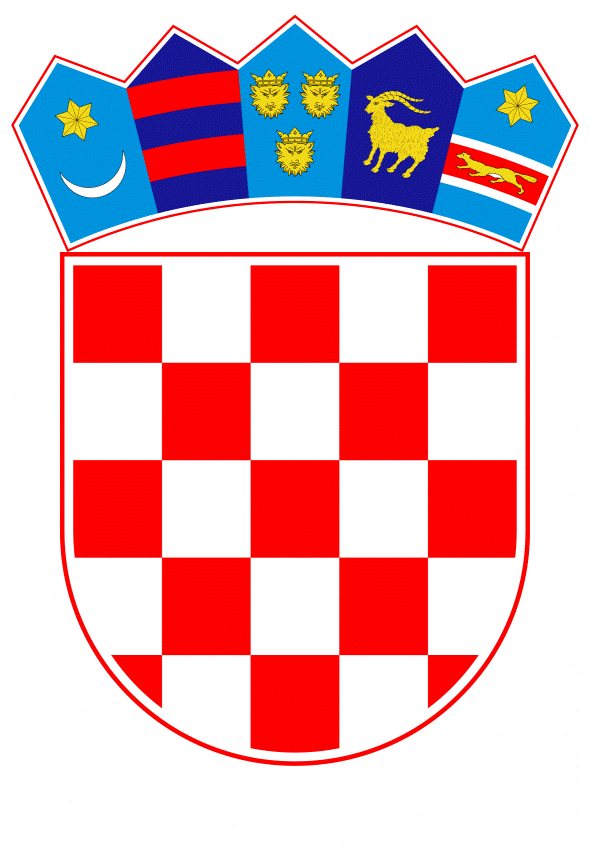 VLADA REPUBLIKE HRVATSKEZagreb, 21. srpnja 2022._________________________________________________________________________________________________________________________________________________________________________________________________________________________________Banski dvori | Trg Sv. Marka 2 | 10000 Zagreb | tel. 01 4569 222 | vlada.gov.hr             REPUBLIKA HRVATSKAMINISTARSTVO PRAVOSUĐA I UPRAVEN a c r tPRIJEDLOG UREDBE O IZMJENAMA I DOPUNAMA UREDBE O UNUTARNJEM USTROJSTVU MINISTARSTVA PRAVOSUĐA I UPRAVEZagreb, srpanj 2022.PRIJEDLOGNa temelju članka 54. stavka 1. Zakona o sustavu državne uprave („Narodne novine“, broj 66/19) Vlada Republike Hrvatske je na sjednici održanoj ____________  2022. donijelaUREDBUO IZMJENAMA  I DOPUNAMA UREDBE O UNUTARNJEM USTROJSTVU MINISTARSTVA PRAVOSUĐA I UPRAVEČlanak 1.U Uredbi o unutarnjem ustrojstvu Ministarstva pravosuđa i uprave („Narodne novine“, broj 97/20), u članku 4. stavku 2. točka 2.2. mijenja se i glasi: „2.2. Sektor za računovodstvo i financije“.Članak 2.Članak 5. stavak 1. mijenja se i glasi:„Sektor za proračun i financijsko upravljanje i kontrole izrađuje Prijedlog financijskog plana Ministarstva i proračunskih korisnika unutar Razdjela, priprema i izrađuje izmjene i dopune te preraspodjelu sredstava financijskog plana Razdjela; obavlja financijsku kontrolu zakonitog i namjenskog korištenja proračunskih sredstava i sredstava iz ostalih izvora kod proračunskih korisnika iz nadležnosti; uspostavlja i razvija financijsko upravljanje i kontrole na razini Razdjela, uključujući izradu prijedloga internih akata za potrebe primjene i razvoja sustava unutarnjih financijskih kontrola kao i razvoja prethodnih i naknadnih kontrola u procesima planiranja i izvršavanja proračuna; izrađuje interne akte kojima se uređuju aktivnosti poslovanja, odgovornosti i nadležnosti, procesi upravljanja rizicima te pruža podrška ustrojstvenim jedinicama u utvrđivanju i procjeni mogućih rizika; uspostavlja unutarnju kontrolu i analizu rizika u dijelu sustavnog praćenja prihoda i primitaka, izvršavanja rashoda i izdataka, praćenja imovine i obaveza pravosudnih i kaznenih tijela unutar Razdjela; izrađuje izvješća o uspostavljenim sustavima financijskih kontrola, priprema godišnja izvješća, surađuje sa Središnjom harmonizacijskom jedinicom Ministarstva financija. Sektor sudjeluje u izradi Provedbenog programa i Godišnjeg plan rada kao i drugih strateških dokumenata Ministarstva; izrađuje Izjavu o fiskalnoj odgovornosti Ministarstva i objedinjuje Izjave o fiskalnoj odgovornosti proračunskih korisnika Razdjela; koordinira i unapređuje procese upravljanja kvalitetom te, u suradnji s drugim ustrojstvenim jedinicama, prati primjenu procesa i standarda kvalitete u Ministarstvu; obavlja i druge poslove iz svoga djelokruga.“.U stavku 2. točka 2.1.2. mijenja se i glasi: „2.1.2. Služba za proračunske korisnike i financijsko upravljanje.“.Članak 3.Članak 6. mijenja se i glasi: „Služba za proračun organizira i koordinira pripremu te izrađuje Prijedlog financijskog plana državnog proračuna za Razdjel u skladu sa Zakonom o proračunu, Smjernicama ekonomske i fiskalne politike Vlade Republike Hrvatske i važećim proračunskim klasifikacijama; izrađuje obrazloženje financijskog plana i obrazloženje izvršenja financijskog plana, prati i priprema izvještaje o izvršenju Financijskog plana Razdjela te izrađuje prijedlog i godišnji izvještaj o izvršenju Dječjeg proračuna Ministarstva; izrađuje prijedloge preraspodjele, izmjene i dopune financijskog plana; temeljem dostavljenih podataka od ustrojstvenih jedinica izrađuje Izjavu o fiskalnoj odgovornosti Ministarstva; izrađuje obrasce standardne metodologije za procjenu fiskalnog učinka temeljem zahtjeva ustrojstvenih jedinica; obavlja poslove na razvoju prethodnih i naknadnih kontrola u procesima planiranja i trošenja proračunskih sredstava i sredstava iz ostalih izvora; prati  stvorene ugovorne obveze po ustrojstvenim jedinicama i planu nabave i analizira njihovo izvršenje; prati uplate prihoda iz djelokruga Razdjela po svim izvorima financiranja; prikuplja i analizira podatke o vlastitim prihodima i ostalim namjenskim prihodima te obavlja i druge poslove iz svoga djelokruga.U Službi za proračun ustrojavaju se:2.1.1.1. Pododsjek za pripremu proračuna2.1.1.2. Pododsjek za izvršenje proračuna.“.Članak 4.Iza članka 6. dodaju se naslovi iznad članaka 6.a i 6.b i članci  6.a  i 6.b koji glase:„2.1.1.1. Pododsjek za pripremu proračunaČlanak 6.aPododsjek za pripremu proračuna priprema i izrađuje Prijedlog financijskog plana državnog proračuna za Razdjel i obrazloženje financijskog plana te izrađuje prijedlog Dječjeg proračuna Ministarstva; izrađuje preraspodjele, izmjene i dopune financijskog plana; unosi financijski plan u sustav Državne riznice; temeljem dostavljenih podataka iz ustrojstvenih jedinica izrađuje Izjavu o fiskalnoj odgovornosti Ministarstva; izrađuje obrasce standardne metodologije za procjenu fiskalnog učinka temeljem zahtjeva ustrojstvenih jedinica te pruža stručnu pomoć drugim ustrojstvenim jedinicama u poslovima procjene učinaka propisa; prati  stvorene ugovorne obveze po ustrojstvenim jedinicama i planu nabave i analizira njihovo izvršenje; prati uplate prihoda iz djelokruga Razdjela po svim izvorima financiranja; unosi i prati rezervacije sredstava u internom računovodstveno-financijskom sustavu i sustavu Državne riznice; u sustav Državne riznice unosi te prati mjesečne izvještaje o ostvarenim i utrošenim namjenskim prihodima i primicima i vlastitim prihodima (evidencijski nalozi) proračunskih korisnika koji su izuzeti od uplate u državni proračun; prikuplja i analizira podatke o vlastitim prihodima i ostalim namjenskim prihodima te obavlja i druge poslove iz svoga djelokruga.2.1.1.2. Pododsjek za izvršenje proračunaČlanak 6.bPododsjek za izvršenje proračuna prati i priprema izvještaje o izvršenju Financijskog plana Razdjela, izrađuje obrazloženje izvršenja financijskog plana te godišnji izvještaj o izvršenju Dječjeg proračuna Ministarstva; unosi i prati rezervacije sredstava u internom računovodstveno-financijskom sustavu i sustavu Državne riznice; priprema, kontrolira i šalje zahtjeve za izvršavanje svih rashoda s jedinstvenog računa Državne riznice; prati izvršavanje rashoda i izdataka u odnosu na plan po izvorima sredstava i namjeni te izrađuje preglede i izvještaje o trošenju proračunskih sredstava po proračunskim klasifikacijama; obavlja poslove područne riznice u skladu s utvrđenim poslovnim procesima; izrađuje i dostavlja ustrojstvenim jedinicama, na njihov zahtjev, izvještaje o evidentiranim obvezama, utrošenosti sredstava po pojedinom dokumentu rezervacije, izvršenim plaćanjima, povratima sredstava i sl.; u sustav Državne riznice unosi te prati mjesečne izvještaje o ostvarenim i utrošenim namjenskim prihodima i primicima i vlastitim prihodima (evidencijski nalozi) proračunskih korisnika koji su izuzeti od uplate u državni proračun; obavlja i druge poslove iz svoga djelokruga.“.Članak 5.Naslov iznad članka 7. i članak 7. mijenjaju se i glase:„2.1.2. Služba za proračunske korisnike i financijsko upravljanjeČlanak 7.Služba za proračunske korisnike i financijsko upravljanje organizira i koordinira pripremu i izradu prijedloga financijskih planova korisnika; analizira raspoloživa sredstava   na osnovu čega priprema, predlaže i izrađuje izmjene i dopune te preraspodjele sredstava državnog proračuna; kontrolira i konsolidira financijske izvještaje proračunskih korisnika; koordinira uspostavu i razvoj financijskog upravljanja i kontrola u Ministarstvu i kod proračunskih korisnika unutar Razdjela u dijelu izrade i ažuriranja registra rizika,   praćenja prihoda i primitaka te namjenskog i zakonitog izvršavanja proračunskih rashoda; s ostalim ustrojstvenim jedinicama Ministarstva koordinira izradu Godišnjeg plana rada Ministarstva; izrađuje interne akte kojima se uređuju opisi poslova, ovlasti i odgovornosti pojedinih sudionika u procesima planiranja, izrade programa, praćenja realizacije programa, obrade financijskih dokumenata, internog izvještavanja o realizaciji proračunskih sredstva i o ostvarenim ciljevima, upozorava na nedostatke te inicira mjere za otklanjanje nedostataka kod proračunskih korisnika; koordinira i provodi formalnu i suštinsku kontrolu Izjava o fiskalnoj odgovornosti korisnika Razdjela, koordinira i unapređuje procese upravljanja kvalitetom te, u suradnji s drugim ustrojstvenim jedinicama, prati primjenu procesa i standarda kvalitete u Ministarstvu; obavlja i druge poslove iz svoga djelokruga.“.U Službi za proračunske korisnike i financijsko upravljanje ustrojavaju se:2.1.2.1. Odjel za proračunske korisnike2.1.2.2. Odjel za financijsko upravljanje i kontrole.“Članak 6.Članak 8. mijenja se i glasi: „Odjel za proračunske korisnike obavlja upravne i stručne poslove vezane uz prikupljanje, obradu, izradu i izvršavanje financijskih planova proračunskih korisnika, predlaže preraspodjele proračunskih sredstava korisnika tijekom proračunske godine, sastavlja potrebne izvještaje, izrađuje stručne financijske analize i mišljenja radi pravilnog i ujednačenog postupanja proračunskih korisnika unutar Razdjela; kontrolira i konsolidira financijske izvještaje korisnika;  kontrolira provođenje naloga i preporuka unutarnje revizije i pravosudne inspekcije kao i izvještaje o  obavljenom nadzoru i kontroli u pravosudnim i kaznenim tijelima sukladno internim uputama Ministarstva; obavlja i druge poslove iz svoga djelokruga.“.Članak 7.Naslov iznad članka 9. i članak 9. mijenjaju se i glase:„2.1.2.2. Odjel za financijsko upravljanje i kontrole Članak 9.Odjel za financijsko upravljanje i kontrole obavlja upravne i stručne poslove vezane uz uspostavu i koordinaciju financijskog upravljanja i kontrola u Ministarstvu i kod proračunskih korisnika unutar Razdjela; s ustrojstvenim jedinicama Ministarstva koordinira izradu Godišnjeg plana rada Ministarstva i izradu potrebnih izvješća; ažurira registar rizika, izrađuje upute i smjernice za provođenje financijskog upravljanja i kontrola te prati namjensko i zakonito izvršavanje proračunskih rashoda; koordinira izradu i ažuriranje upitnika o fiskalnoj odgovornosti te formalno i suštinski kontrolira Izjave o fiskalnoj odgovornosti korisnika, izrađuje Izvješća o otklonjenim slabostima i nepravilnostima i Planove otklanjanja slabosti i nepravilnosti; po potrebi inicira izradu internih akata kojima se uređuju opisi poslova, ovlasti i odgovornosti pojedinih sudionika u procesima planiranja, izrade i praćenja realizacije programa,  internog izvješćivanja o izvršenju proračunskih sredstava i o ostvarenim ciljevima; koordinira i unapređuje procese upravljanja kvalitetom te, u suradnji s drugim ustrojstvenim jedinicama, prati primjenu procesa i standarda kvalitete u Ministarstvu i kod proračunskih korisnika Razdjela; obavlja i druge poslove iz svoga djelokruga.“.Članak 8.Naslov iznad članka 10. i članak 10. mijenjaju se i glase: „2.2. Sektor za računovodstvo i financijeČlanak 10. Sektor za računovodstvo i financije obavlja upravne i stručne poslove vezane uz ustroj i vođenje zakonom propisanih poslovnih knjiga, priprema godišnje, polugodišnje i tromjesečne financijske izvještaje sukladno zakonskim propisima te statističke izvještaje za Ministarstvo; priprema konsolidirane financijske izvještaje na razini Razdjela; nadležan je za razvoj i vođenje računovodstvenog sustava, uključujući troškovno i upravljačko računovodstvo; izrađuje akte vezane uz godišnji popis imovine i obveza te obavlja i druge poslove iz svoga djelokruga.U Sektoru za  računovodstvo i financije ustrojavaju se:2.2.1. Služba za računovodstveno - financijske poslove2.2.2. Služba za financijske analize,  obradu financijske dokumentacije i izvještavanje.“.Članak 9.Naslov iznad članka 11. i članak 11. mijenjaju se i glase:  „2.2.1. Služba za računovodstveno – financijske posloveČlanak 11.Služba za računovodstveno - financijske poslove obavlja stručne poslove vezane uz ustroj i vođenje zakonom propisanih poslovnih knjiga, kontrolira knjigovodstvenu dokumentaciju, obavlja kontiranje i knjiženje poslovnih događaja; izrađuje godišnje, polugodišnje i tromjesečne financijske izvještaje Ministarstva sukladno zakonskim propisima te konsolidirane financijske izvještaje Razdjela; vodi Glavnu i pomoćne knjige Ministarstva, priprema podatke za obračune plaća i ostalih primanja dužnosnika, državnih službenika i namještenika, obavlja obračun i isplatu dohotka od obavljanja intelektualnih i ostalih usluga i autorskih honorara i naknada, izrađuje i nadležnim institucijama dostavlja propisana izvješća o isplatama svih vrsta dohotka iz radnog odnosa i bez radnog odnosa te obveznih doprinosa, poreza i prireza, brine o rokovima plaćanja svih obveza, vodi knjigovodstvene evidencije iz financijskog poslovanja, vodi knjigovodstvo osnovnih sredstava te usklađuje analitičke evidenciju imovine i obveza (inventura) s knjigovodstvenim stanjem, obavlja poslove vezane uz uplate i isplate preko blagajne, poslove knjigovodstvenog praćenja sredstava na osnovi posebnih propisa i pomoći Europske unije i usklađenja glavne knjige s pomoćnim knjigama; vodi vanbilančne evidencije, provodi usklađenja potraživanja i obveza s kupcima i dobavljačima te poduzima mjere za naplatu potraživanja, vodi brigu o čuvanju knjigovodstvenih isprava i financijske dokumentacije; obavlja i druge poslove iz svoga djelokruga.U Službi za računovodstveno – financijske poslove ustrojavaju se:2.2.1.1. Pododsjek za računovodstvo2.2.1.2. Pododsjek za likvidaturu i plaćanja2.2.1.3. Pododsjek za obračun plaća i naknada.“.Članak 10.Članak 12. mijenja se i glasi: „Pododsjek za računovodstvo obavlja računovodstvene poslove, formalnu i računsku kontrolu knjigovodstvene dokumentacije, kontiranje i knjiženje poslovnih događaja u analitičkim evidencijama i glavnoj knjizi, poslove ovjere dokumenata i prosljeđivanja na plaćanje; sudjeluje u izradi godišnjih, polugodišnjih i tromjesečnih financijskih izvještaja; vodi  knjigovodstvene i analitičke evidencije iz financijskog poslovanja i knjigovodstvo osnovnih sredstava te usklađuje analitičke evidenciju imovine i obveza (inventura) s knjigovodstvenim stanjem; obavlja devizno poslovanje za potrebe Ministarstva; sudjeluje u godišnjem popisu imovine i obveza te  obavlja i druge poslove iz svoga djelokruga.“.Članak 11.Iza članka 12. dodaje se naslov iznad članka 12.a i članak 12.a koji glase:„2.2.1.2. Pododsjek za likvidaturu i plaćanjaČlanak 12.aPododsjek za likvidaturu i plaćanja obavlja stručne poslove formalne i računske kontrole knjigovodstvene dokumentacije, kontiranja i knjiženja poslovnih događaja u analitičkim evidencijama i glavnoj knjizi, ovjere dokumenata i prosljeđivanja na plaćanje; vodi  knjigovodstvene evidencije iz financijskog poslovanja; sudjeluje u godišnjem popisu imovine i obveza; sudjeluje u pripremi podataka za izradu godišnjih, polugodišnjih i tromjesečnih financijskih izvještaja;  prati dospijeće plaćanja obveza te provodi usklade obveza s dobavljačima; obavlja devizno poslovanje za potrebe Ministarstva; vodi kunsku i deviznu blagajnu te obavlja i druge poslove iz svoga djelokruga.“.Članak 12.Naslov iznad članka 13. i članak 13. mijenjaju se i glase:„2.2.1.3. Pododsjek za obračun plaća i naknadaČlanak 13.Pododsjek za obračun plaća i naknada obavlja poslove obračuna i isplate plaća i drugih materijalnih prava dužnosnika, državnih službenika i namještenika, obračuna i isplate dohotka po ugovorima o djelu i autorskih honorara, naknada za prijevoz i drugih naknada; izrađuje i nadležnim institucijama dostavlja propisana izvješća o isplatama svih vrsta dohotka te obveznih doprinosa, poreza i prireza te propisana izvješća o isplatama neoporezivih primitaka, obavlja blagajničko poslovanje za potrebe Ministarstva te druge poslove iz svoga djelokruga.“.Članak 13.Naslov iznad članka 14. i članak 14. mijenjaju se i glase:„2.2.2. Služba za financijske analize, obradu financijske dokumentacije i izvještavanjeČlanak 14.Služba za financijske analize,  obradu financijske dokumentacije i izvještavanje prikuplja, obrađuje i analizira financijske pokazatelje poslovanja; obavlja poslove vezane uz obradu e-Računa i druge financijske dokumentacije, dostavu financijske dokumentacije na kontrolu i ovjeru ustrojstvenim jedinicama te poštivanje rokova; prati i izrađuje izvještaje po izdanim rješenjima Ministarstva o dodjeli imovine bez naknade proračunskim korisnicima Razdjela; vodi i ažurira Registar  državne imovine; izrađuje statističke izvještaje za vanjske korisnike; koordinira izradu centralnog izvješća o obavljenom popisu imovine i obveza te priprema prateće odluke; analizira materijalne rashode po ustrojstvenim jedinicama; u suradnji s drugim ustrojstvenim jedinicama kontinuirano radi na utvrđivanju  kriterija za uspostavu analitičkih evidencija nastalih troškova prema programima, aktivnostima, projektima, podprojektima kao i šifrarniku/katalogu za odgovarajuće  izvještavanje iz nadležnosti svake ustrojstvene jedinice, odnosno radi na razvoju upravljačkog i troškovnog računovodstva; izrađuje detaljne analize i obračune vezano uz tužbe iz radnih sporova; analizira trošenje sredstava doznačenih županijama za obavljanje povjerenih poslova; izrađuje cjelovite izvještaje o ulaganjima Ministarstva na područjima jedinica lokalne i područne (regionalne) samouprave; s ostalim ustrojstvenim jedinicama sudjeluje u izradi Godišnjeg plana rada Ministarstva; obavlja i druge poslove iz svoga djelokruga. U Službi za financijske analize,  obradu financijske dokumentacije i izvještavanje ustrojava se:2.2.2.1. Pododsjek za obradu financijske dokumentacije i izvještavanje.“.Članak 14.Naslov iznad članka 15. i članak 15. mijenjaju se i glase:„2.2.2.1. Pododsjek za obradu financijske dokumentacije i izvještavanjeČlanak 15.Pododsjek za obradu financijske dokumentacije i izvještavanje obavlja poslove vezane uz obradu e-Računa i druge financijske dokumentacije, dostavu financijske dokumentacije na kontrolu i ovjeru ustrojstvenim jedinicama te poštivanje rokova; po izdanim rješenjima Ministarstva o dodjeli imovine bez naknade proračunskim korisnicima Razdjela izrađuje odgovarajuće izvještaje; ažurira Registar  državne imovine; sudjeluje u pripremi izrade centralnog izvješća o obavljenom popisu imovine i obveza te pripremi pratećih odluka;  vodi analitičke evidencije za potrebe Sektora; obavlja i druge poslove iz svoga djelokruga.“.Članak 15.U članku 16. stavak 1. mijenja se i glasi: Sektor za pravne, opće i tehničke poslove izrađuje nacrte općih akata Ministarstva, daje očitovanja na pravna pitanja koja nisu u djelokrugu ostalih ustrojstvenih jedinica Ministarstva, obavlja poslove vezane uz isplatu naknada troškova radi povrede prava na suđenje u razumnom roku, troškova delegacija, plaćanja predujmova te povrata više plaćenih javnih davanja iz nadležnosti Ministarstva. Vodi evidenciju i postupak naplate dospjelih potraživanja po ugovorima o otkupu stanova na kojima postoji stanarsko pravo, izdaje suglasnosti i zaključuje anekse osnovnom ugovoru, obavlja upravne i stručne poslove vezane uz kapitalna ulaganja u Ministarstvu, poslove utvrđivanja potreba za opremanjem Ministarstva i nabave opreme, vodi evidencije iz svog djelokruga za potrebe planiranja. Sektor organizira poslove pisarnice, pismohrane, sudjeluje u izradi nacrta općih akata Ministarstva iz područja uredskog poslovanja, obavlja poslove zaštite na radu, protupožarne zaštite i obrambeno-sigurnosne poslove, poslove telefonske centrale, vodi evidenciju ugovora iz svoga djelokruga te brine o pečatima i žigovima s grbom Republike Hrvatske i natpisnim pločama Ministarstva, obavlja stručne i tehničke poslove vezane za organizaciju i koordinaciju prijevoza dužnosnika i službenika Ministarstva, koordinira upravljanje voznim parkom Ministarstva i proračunskih korisnika u nadležnosti, obavlja druge upravno-stručne poslove, poslove redovitog tekućeg održavanja, poslove čišćenja poslovnih prostora Ministarstva, poslove vezane uz čajnu kuhinju Ministarstva te druge poslove iz svoga djelokruga.Članak 16.U članku 20. stavak 1. mijenja se i glasi: „Služba za opće i tehničke poslove obavlja poslove zaštite na radu, protupožarne zaštite i obrambeno-sigurnosne poslove, poslove telefonske centrale, obavlja stručne i tehničke poslove vezane uz organizaciju i koordinaciju prijevoza službenih osoba Ministarstva, obavlja poslove u vezi održavanja vozila Ministarstva, koordinira upravljanje voznim parkom te vodi evidenciju vozila Ministarstva i proračunskih korisnika u nadležnosti, predlaže preraspodjelu vozila po korisnicima radi racionalnijeg i ekonomičnijeg korištenja, predlaže nabavu vozila putem leasinga, vodi skladište i analitičke knjigovodstvene evidencije sitnog inventara i uredskog materijala te obavlja druge upravno-stručne poslove, poslove redovitog tekućeg održavanja, poslove čišćenja poslovnih prostora Ministarstva i poslove vezane uz čajnu kuhinju Ministarstva, sudjeluje u planiranju, unifikaciji i standardizaciji opremanja Ministarstva, priprema tehničku dokumentaciju za potrebe pokretanja postupka javne nabave, vodi potrebne evidencije te obavlja druge poslove iz svoga djelokruga.“.Članak 17.U članku 21. stavku 1. iza riječi: „vozila“ briše se zarez te dodaju riječi: „Ministarstva, koordinira upravljanje voznim parkom te vodi evidenciju vozila Ministarstva i proračunskih korisnika u svojoj nadležnosti, predlaže preraspodjelu vozila po korisnicima radi racionalnijeg i ekonomičnijeg korištenja, predlaže nabavu vozila putem leasinga, obavlja  poslove zaprimanja, evidentiranja i skladištenja nabavljenog uredskog materijala i sitnog inventara te izdavanja robe iz skladišta, vodi analitičke knjigovodstvene evidencije iz materijalnog poslovanja (zaliha, sitnog inventara i uredskog materijala), sudjeluje u usklađivanju analitičke evidencije i evidencija iz glavne knjige, vodi brigu o čuvanju knjigovodstvenih isprava, sudjeluje u godišnjem popisu imovine i obveza, obavlja i “.Članak 18.U članku 22. stavku 1. iza riječi: „vozila“ dodaje se riječ: „Ministarstva“.Članak 19. Članak 29. stavak 1. mijenja se i glasi: „Sektor za pravosudnu infrastrukturu obavlja upravne i stručne poslove vezane uz kapitalna ulaganja u pravosudna i kaznena tijela, vodi evidencije iz svog djelokruga za potrebe planiranja; obavlja stručne poslove planiranja opremanja pravosudnih tijela za nesmetano funkcioniranje te oprema potrebnom opremom; poslove upravljanja imovinom koju koristi Ministarstvo, pravosudna i kaznena tijela; poslove koordinacije i poslovne suradnje s ministarstvom nadležnim za upravljanje državnom imovinom u poslovima upravljanja i raspolaganja upravljanja imovinom te pronalaženja potrebnih poslovnih prostora, izrađuje i daje mišljenja o pojedinim ugovorima u kojima je jedna od ugovornih strana Ministarstvo za potrebe zakupa poslovnih prostora te vodi evidencije i dokumentaciju u vezi zaključenih ugovora te obavlja druge poslove iz svoga djelokruga.“.Članak 20.U članku 30. iza riječi: „opremanja“ riječi: „Ministarstva i“  te iza riječi: „dokumentaciju“ riječi: „iz svoga djelokruga“ brišu se.Članak 21.U članku 32. riječi: „te obavlja i druge poslove u iz svoga djelokruga.“ zamjenjuju se riječima: „te prikupljene podatke dostavlja nadležnoj ustrojstvenoj jedinici za financije.“, a iza riječi: „imovinom“ dodaju se riječi: „te obavlja i druge poslove iz svoga djelokruga.“.Članak 22.U članku 33. stavak 2. mijenja se i glasi:„U Upravi za organizaciju pravosuđa ustrojavaju se:3.1. Sektor za pravosudnu upravu3.2. Sektor za organizacijske propise, odvjetništvo, javno bilježništvo i stručne ispite3.3. Sektor za stečajne upravitelje, povjerenike, stalne sudske vještake i stalne sudske tumače3.4. Sektor osiguranja pravosudnih tijela.“.Članak 23.U članku 34. stavku 1. iza druge rečenice dodaje se nova rečenica koja glasi: „Obavlja poslove koji se odnose na izradu okvirnih mjerila o radu sudaca te utvrđivanje broja sudaca i zamjenika državnih odvjetnika i izrađuje nacrte prijedloga odluka o materijalnim pravima pravosudnih dužnosnika.“.Članak 24.U članku 35. druga rečenica briše se.Iza treće rečenice dodaje se nova rečenica koja glasi: „Obavlja poslove koji se odnose na izradu okvirnih mjerila o radu sudaca te utvrđivanje broja sudaca i zamjenika državnih odvjetnika i izrađuje nacrte prijedloga odluka o materijalnim pravima pravosudnih dužnosnika.“.Članak 25.Naslov iznad članka 37. i članak 37. mijenjaju se i glase:„3.2. Sektor za organizacijske propise, odvjetništvo, javno bilježništvo i stručne ispiteČlanak 37.Sektor za organizacijske propise, odvjetništvo, javno bilježništvo i stručne ispite izrađuje nacrte prijedloga zakona i prijedloge drugih propisa za ustanovljavanje, ustrojstvo i djelokrug pravosudnih tijela, nacrte prijedloga zakona i propisa koji se odnose na rad odvjetništva, javnobilježničke službe, stalnih sudskih vještaka i stalnih sudskih tumača te prijedloge propisa koji se odnose na statusna pitanja stečajnih upravitelja i povjerenika u postupcima stečaja potrošača, daje mišljenja o načinu provedbe propisa te prati i analizira učinke propisa iz svoga djelokruga, prati rad odvjetništva i surađuje s Hrvatskom odvjetničkom komorom, provodi prvostupanjske postupke imenovanja javnih bilježnika i druge postupke koji se odnose na rad javnobilježničke službe, vodi evidencije o javnobilježničkoj službi, obavlja nadzor nad radom javnih bilježnika, organizira i provodi pravosudne ispite i druge stručne ispite na području pravosuđa te vodi evidencije o polaganju stručnih ispita. Sektor obavlja i druge poslove iz svoga djelokruga.U Sektoru za organizacijske propise, odvjetništvo, javno bilježništvo i stručne ispite ustrojavaju se:3.2.1. Služba za organizacijske propise, odvjetništvo i stručne ispite3.2.2. Služba za javno bilježništvo.“.Članak 26. Naslov iznad članka 38. i članak 38. mijenjaju se i glase: „3.2.1. Služba za organizacijske propise, odvjetništvo i stručne ispiteČlanak 38.Služba za organizacijske propise, odvjetništvo i stručne ispite izrađuje nacrte prijedloga zakona i prijedloge drugih propisa za ustanovljavanje, ustrojstvo i djelokrug sudova i državnih odvjetništava te sudjeluje u osiguranju provedbe tih propisa, izrađuje nacrte prijedloga zakona i prijedloge drugih propisa koji se odnose na javnobilježničku i odvjetničku službu, stalne sudske vještake, stalne sudske tumače te prijedloge propisa koji se odnose na statusna pitanja stečajnih upravitelja i povjerenika u postupcima stečaja potrošača, daje mišljenja o načinu provedbe propisa te prati i analizira učinke propisa iz svoga djelokruga, prati i proučava odvjetništvo i rad odvjetnika, surađuje s Hrvatskom odvjetničkom komorom. Organizira i provodi pravosudne ispite i druge stručne ispite u pravosuđu te vodi evidencije o polaganju stručnih ispita. Služba obavlja i druge poslove iz svoga djelokruga.U Službi za organizacijske propise i stručne ispite ustrojavaju se:3.2.1.1. Odjel za organizacijske propise3.2.1.2. Odjel za odvjetništvo3.2.1.3. Odjel za stručne ispite.Članak 27.U članku 39. iza riječi: „vještake“ brišu se zarez i riječi: „stalne sudske procjenitelje“ a iza riječi: „propisa iz svog djelokruga“ riječi: „prati i proučava rad odvjetništva, obavlja stručne poslove u postupku donošenja te izmjena i dopuna Tarife o nagradama i naknadi troškova za rad odvjetnika te surađuje s Hrvatskom odvjetničkom komorom“ brišu se.Članak 28.Iza članka 39. dodaje se naslov i članak 39.a koji glase:  „3.2.1.2. Odjel za odvjetništvoČlanak 39.aOdjel za odvjetništvo prati i proučava odvjetništvo i rad odvjetnika, obavlja stručne poslove u postupku donošenja te izmjena i dopuna Tarife o nagradama i naknadi troškova za rad odvjetnika, prati i analizira isplate nagrada odvjetnicima po posebnim propisima, upućuje na postupanje i daje očitovanja na podnesene predstavke na rad odvjetnika, surađuje s Hrvatskom odvjetničkom komorom te obavlja i druge poslove iz svoga djelokruga.“.Članak 29.U naslovu iznad članka 40. brojke  „3.2.1.2.“ zamjenjuju se brojkama: „3.2.1.3.“.Članak 40. mijenja se i glasi:„Odjel za stručne ispite obavlja poslove vezane uz organizaciju i održavanje pravosudnih i drugih stručnih ispita koji se polažu na području pravosuđa, utvrđuje ispunjenosti uvjeta i donosi rješenja u prvom stupnju kojima se odobrava polaganje stručnih ispita, izrađuje rasporede polaganja stručnih ispita, vodi evidencije o polaganju stručnih ispita te izdaje potvrde i uvjerenja o položenim stručnim ispitima, pruža administrativnu i tehničku potporu u organizaciji i provedbi provjera znanja u postupcima davanja ovlaštenja za obavljanje poslova te stručne obuke i usavršavanja službi i profesija na području pravosuđa, sudjeluje u izradi prijedloga propisa koji se odnose na stručne ispite, daje mišljenja o načinu provedbe ovih propisa te sudjeluje u osiguranju njihove primjene; obavlja i druge poslove iz svoga djelokruga.“.Članak 30.Naslov iznad članka 41. i članak 41. mijenjaju se i glase:„3.2.2. Služba za javno bilježništvo Članak 41.Služba za javno bilježništvo sudjeluje u osiguranju provedbe propisa koji se odnose na rad javnobilježničke službe te daje pravna mišljenja u vezi njihove primjene, provodi prvostupanjske postupke imenovanja javnih bilježnika, izbora i postavljenja javnobilježničkih prisjednika, određivanja vršitelja dužnosti javnih bilježnika i postavljenja zamjenika javnih bilježnika te utvrđuje ispunjenost uvjeta prostora i opreme namijenjene za rad javnobilježničkih ureda, daje mišljenja o načinu provedbe propisa za zakonito i pravilno obavljanje javnobilježničke službe, surađuje s Hrvatskom javnobilježničkom komorom u postupcima koji se odnose na javno bilježništvo i unapređenje javnobilježničke službe, sudjeluje u izradi nacrta prijedloga zakona i prijedloga drugih propisa koji se odnose na javne bilježnike, vodi baze podataka i evidencije koje se odnose na status i rad javnih bilježnika, ispituje osnovanost predstavki na rad javnih bilježnika i Hrvatske javnobilježničke komore, obavlja nadzor nad radom javnih bilježnika i radom Hrvatske javnobilježničke komore, sastavlja izvješća o provedenim nadzorima, daje preporuke i upute o načinu provedbe propisa za zakonito i pravilno obavljanje javnobilježničke službe te pokreće odgovarajuće postupke za utvrđivanje postojanja stegovne odgovornosti javnih bilježnika; obavlja i druge poslove iz svoga djelokruga.“.Članak 31.Naslov iznad članka 42. i članak 42. mijenjaju se te glase:„3.3. Sektor za stečajne upravitelje, povjerenike, stalne sudske vještake i stalne sudske tumačeČlanak 42.Sektor za stečajne upravitelje, povjerenike, stalne sudske vještake i stalne sudske tumače provodi prvostupanjske postupke upisa stečajnih upravitelja i povjerenika u postupcima stečaja potrošača na liste i njihovog brisanja s lista, obavlja poslove u vezi s njihovom stručnom obukom i usavršavanjem, vodi i ažurira evidencije stečajnih upravitelja i povjerenika, prati rad stečajnih upravitelja i povjerenika, obavlja upravne i stručne poslove u postupcima odlučivanja o imenovanju i razrješenju te odlučivanja o drugim statusnim pitanjima stalnih sudskih vještaka, stalnih sudskih procjenitelja i stalnih sudskih tumača, vodi i ažurira evidencije stalnih sudskih vještaka, stalnih sudskih procjenitelja i stalnih sudskih tumača, prati rad stalnih sudskih vještaka, stalnih sudskih procjenitelja i stalnih sudskih tumača, sudjeluje u izradi prijedloga propisa koji se odnose na stečajne upravitelje, povjerenike, stalne sudske vještake i stalne sudske procjenitelje, daje mišljenja o načinu provedbe ovih propisa te sudjeluje u osiguranju njihove primjene; obavlja i druge poslove iz svoga djelokruga.U Sektoru za stečajne upravitelje, povjerenike, stalne sudske vještake i stalne sudske tumače  ustrojavaju se:3.3.1. Služba za stečajne upravitelje i povjerenike3.3.2. Služba za stalne sudske vještake3.3.3. Služba za stalne sudske tumače.“.Članak 32.Naslov iznad članka 43. i članak 43. mijenjaju se i glase:„3.3.1. Služba za stečajne upravitelje i povjerenikeČlanak 43.Služba za stečajne upravitelje i povjerenike obavlja upravne i stručne poslove koji se odnose na prvostupanjske postupke utvrđivanja uvjeta za upis na liste stečajnih upravitelja i povjerenika, provedbu postupaka za upis na liste i brisanje s lista, sudjeluje u izradi prijedloga propisa koji se odnose na statusna pitanja stečajnih upravitelja i povjerenika, daje mišljenja o načinu provedbe ovih propisa te sudjeluje u osiguranju njihove primjene, sudjeluje i obavlja stručne poslove za potrebe stručne obuke i stručnog usavršavanja stečajnih upravitelja i povjerenika, vodi baze lista stečajnih upravitelja, vodi i na mrežnoj stranici e-Oglasna ploča sudova objavljuje popis stečajnih upravitelja i povjerenika, ažurira popis stečajnih upravitelja i povjerenika odnosno provodi postupak unosa rješenja o upisu, brisanju, izuzimanju stečajnih upravitelja i povjerenika u službenu evidenciju sustava eSpis, vodi evidencije o pravomoćnim rješenjima o razrješenju i izrečenim novčanim kaznama stečajnim upraviteljima i predlaže donošenje rješenja o brisanju stečajnih upravitelja i povjerenika s lista, vodi evidencije o predmetima u kojima su imenovani stečajni upravitelji i povjerenici te prati radnu opterećenost i rad stečajnih upravitelja i povjerenika, ispituje osnovanost predstavki na rad i ponašanje stečajnih upravitelja i povjerenika, daje mišljenja o primjeni propisa koji se odnose na službene evidencije i praćenje rada stečajnih upravitelja i povjerenika; obavlja i druge poslove iz svoga djelokruga.“.Članak 33.Naslov iznad članka 44. i članak 44. mijenjaju se i glase:„3.3.2. Služba za stalne sudske vještake Članak 44.Služba za stalne sudske vještake obavlja upravne i stručne poslove u postupcima odlučivanja o imenovanju i razrješenju te odlučivanja o drugim statusnim pitanjima stalnih sudskih vještaka i stalnih sudskih procjenitelja, vodi i ažurira evidencije stalnih sudskih vještaka i stalnih sudskih procjenitelja te prikuplja i analizira podatke o njihovom radu, ispituje osnovanost predstavki na rad stalnih sudskih vještaka i stalnih sudskih procjenitelja, obavlja stručne poslove vezane uz provedbu provjera znanja te stručne obuke i usavršavanja stalnih sudskih vještaka i stalnih sudskih procjenitelja, sudjeluje u izradi nacrta i prijedloga propisa koji se odnose na stalne sudske vještake i stalne sudske procjenitelje, daje mišljenja o načinu provedbe ovih propisa te osigurava njihovu primjenu; obavlja i druge poslove iz svoga djelokruga.“.Članak 34.Članak 45. briše se.Članak 35.Naslov iznad članka 46. i članak 46. mijenjaju se i glase:„3.3.3. Služba za stalne sudske tumačeČlanak 46.Služba za stalne sudske tumače obavlja upravne i stručne poslove u postupcima odlučivanja o imenovanju i razrješenju te odlučivanja o drugim statusnim pitanjima stalnih sudskih tumača, vodi i ažurira evidencije stalnih sudskih tumača te prikuplja i analizira podatke o njihovom radu, ispituje osnovanost predstavki na rad stalnih sudskih tumača, obavlja stručne poslove vezane uz provedbu provjera znanja te stručne obuke i usavršavanja stalnih sudskih tumača, sudjeluje u izradi nacrta i prijedloga propisa koji se odnose na stalne sudske tumače, daje mišljenja o načinu provedbe tih propisa te osigurava njihovu primjenu; obavlja i druge poslove iz svoga djelokruga.“.Članak 36.U naslovu iznad članka 47. brojke: „3.3.“ zamjenjuju se brojkama: „3.4.“.Članak 47. mijenja se i glasi: „Sektor osiguranja pravosudnih tijela obavlja poslove osiguranja objekata, imovine i osoba pravosudnih tijela i Ministarstva, osiguranja osoba u pravosudnim tijelima i Ministarstvu, nadzor ulaska i izlaska te sprječavanje neovlaštenog zadržavanja osoba u pravosudnim tijelima i Ministarstvu, sprječavanja neovlaštenog unošenja oružja, oruđa, eksplozivnih naprava i drugih opasnih stvari i tvari, pretraga osoba i stvari, održavanja reda u pravosudnim tijelima i Ministarstvu radi njihovog nesmetanog funkcioniranja, poduzima propisane mjere protiv prekršitelja reda; prikuplja i analizira podatke, koji su od značaja za stanje sigurnosti te izrađuje prijedloge za otklanjanje sigurnosnih rizika iz svoga djelokruga; predlaže rješenja za upravljanje rizicima pri osiguranju sigurnosno rizičnih događaja i određuje način postupanja u izvanrednim situacijama; utvrđuje program obuke, program tjelesne pripreme i praćenja tjelesne sposobnosti službenika pravosudne policije te provjere vještina rukovanja službenim oružjem; sudjeluje u provođenju programa izobrazbe službenika pravosudne policije; obavlja unutarnji nadzor izvršavanja poslova i vodi evidencije iz svoga djelokruga; sudjeluje u predlaganju državnog proračuna iz svoga djelokruga, planira i predlaže nabavu materijalnih sredstava i tehničke opreme potrebne za obavljanje poslova; prati propise koji omogućuju razvoj ukupnog sustava osiguranja te daje prijedloge i sudjeluje u izradi provedbenih propisa iz svoga djelokruga; obavlja poslove međuresorne suradnje s drugim tijelima državne uprave; obavlja i druge poslove iz svoga djelokruga.U Sektoru osiguranja pravosudnih tijela ustrojavaju se:3.4.1. Služba pravosudne policije3.4.2. Služba operativnog dežurstva i tehničke zaštite.“.Članak 37.Naslov iznad članka 48. i članak 48. mijenjaju se i glase:„3.4.1. Služba pravosudne policijeČlanak 48.Služba pravosudne policije obavlja poslove organizacije i koordinacije osiguranja objekata i imovine te neposrednog osiguranja osoba, nadzora ulaska i izlaska i sprječavanja neovlaštenog zadržavanja u pravosudnim tijelima i Ministarstvu, uključujući sprječavanje neovlaštenog unošenja oružja, oruđa, eksplozivnih naprava i drugih opasnih stvari i tvari, pretragu osoba i stvari, održavanje reda i poduzimanje propisanih mjera protiv prekršitelja reda; sudjeluje u  izradi prijedloga provedbenih propisa iz svoga djelokruga te vodi odgovarajuće evidencije; provodi unutarnji nadzor iz svoga djelokruga, organizira obuku te pokreće postupke provjere tjelesnih sposobnosti službenika pravosudne policije i provjere vještina rukovanja službenim oružjem; obavlja i druge poslove iz svoga djelokruga.Za obavljanje poslova iz djelokruga Službe pravosudne policije izvan sjedišta Ministarstva ustrojavaju se:3.4.1.1. Područni odjel pravosudne policije Zagreb3.4.1.2. Područni odjel pravosudne policije Split3.4.1.3. Područni odjel pravosudne policije Rijeka3.4.1.4. Područni odjel pravosudne policije Osijek.“.Članak 38.Članak 49. briše se.Članak 39.Naslov iznad članka 50. i članak 50. mijenjaju se i glase:„3.4.1.1. Područni odjel pravosudne policije ZagrebČlanak 50.Područni odjel pravosudne policije Zagreb obavlja poslove osiguranja pojedinih pravosudnih tijela i Ministarstva koji se odnose na osiguranje osoba, nadzor ulaska i izlaska te sprječavanje neovlaštenog zadržavanja osoba, sprječavanje neovlaštenog unošenja oružja, oruđa, eksplozivnih naprava i drugih opasnih stvari i tvari, pretragu osoba i stvari, održavanje reda u pravosudnim tijelima i Ministarstvu te poduzimanje propisanih mjera protiv prekršitelja reda; prikuplja podatke od značaja za stanje sigurnosti te koordinira i utvrđuje postupke i mjere pri osiguranju sigurnosno rizičnih događaja; provodi unutarnji nadzor iz svoga djelokruga; vodi evidencije i dokumentaciju u vezi s radom Područnog odjela; provodi edukaciju borilačkih vještina i rukovanja službenim oružjem te pokreće postupke provjere tjelesnih sposobnosti i vještina korištenja službenog oružja službenika pravosudne policije; obavlja i druge poslove iz svoga djelokruga na području: Grada Zagreba, Zagrebačke županije, Varaždinske županije, Krapinsko-zagorske županije, Međimurske županije, Karlovačke županije i Sisačko-moslavačke županije.Za obavljanje poslova iz djelokruga Područnog odjela pravosudne policije Zagreb ustrojavaju se pododsjeci osiguranja koji obavljaju poslove koji se odnose na osiguranje objekata i osoba u pravosudnim tijelima i Ministarstvu prema mjesnoj nadležnosti: 3.4.1.1.1. Pododsjek osiguranja Grad Zagreb I – za Ministarstvo, Općinski sud u Novom Zagrebu, Općinsko državno odvjetništvo u Novom Zagrebu, Općinski prekršajni sud u Zagrebu i Upravni sud u Zagrebu 3.4.1.1.2. Pododsjek osiguranja Grad Zagreb II – za Vrhovni sud Republike Hrvatske, Visoki prekršajni sud Republike Hrvatske, Županijski sud u Zagrebu, Trgovački sud u Zagrebu, Državno odvjetništvo Republike Hrvatske, Ured za suzbijanje korupcije i organiziranog kriminaliteta, Visoki upravni sud Republike Hrvatske i Visoki trgovački sud Republike Hrvatske 3.4.1.1.3. Pododsjek osiguranja Grad Zagreb III – za Općinski građanski sud u Zagrebu, Općinski radni sud u Zagrebu, Županijsko državno odvjetništvo u Zagrebu i Općinski sud u Sesvetama 3.4.1.1.4. Pododsjek osiguranja Grad Zagreb IV – za prostor Trga pravde3.4.1.1.5. Pododsjek osiguranja Varaždin – za područje Varaždinske županije, Krapinsko-zagorske županije i Međimurske županije3.4.1.1.6. Pododsjek osiguranja Karlovac – za područje Karlovačke županije, Sisačko-moslavačke županije i Zagrebačke županije.“.Članak 40.U naslovu iznad članka 51. brojke: „3.1.1.2.“ zamjenjuju se brojkama: „3.4.1.2.“.Članak 51. mijenja se i glasi: „Područni odjel pravosudne policije Split obavlja poslove osiguranja pojedinih pravosudnih tijela  koji se odnose na osiguranje osoba, nadzor ulaska i izlaska te sprječavanje neovlaštenog zadržavanja osoba, sprječavanje neovlaštenog unošenja oružja, oruđa, eksplozivnih naprava i drugih opasnih stvari i tvari, pretragu osoba i stvari, održavanje reda u pravosudnim tijelima te poduzimanje propisanih mjera protiv prekršitelja reda; provodi unutarnji nadzor iz svoga djelokruga; vodi evidencije i dokumentaciju u vezi s radom Područnog odjela; provodi edukaciju borilačkih vještina i rukovanja službenim oružjem te pokreće postupke provjere tjelesnih sposobnosti i vještina korištenja službenog oružja službenika pravosudne policije; obavlja i druge poslove iz svoga djelokruga na području: Splitsko-dalmatinske županije, Šibensko-kninske županije, Dubrovačko-neretvanske županije, Zadarske županije i Ličko-senjske županije.Za obavljanje poslova iz djelokruga Područnog odjela pravosudne policije Split ustrojavaju se pododsjeci osiguranja koji obavljaju poslove koji se odnose na osiguranje objekata i osoba u pravosudnim tijelima prema mjesnoj nadležnosti:3.4.1.2.1 Pododsjek osiguranja Split – za područje Splitsko-dalmatinske županije i Šibensko-kninske županije3.4.1.2.2. Pododsjek osiguranja Dubrovnik – za područje Dubrovačko-neretvanske županije3.4.1.2.3. Pododsjek osiguranja Zadar – za područje Zadarske županije i Ličko-senjske županije.“.Članak 41.U naslovu iznad članka 52. brojke: „3.1.1.3.“ zamjenjuju se brojkama: „3.4.1.3.“.Članak 52. mijenja se i glasi: „Područni odjel pravosudne policije Rijeka obavlja poslove osiguranja pojedinih pravosudnih tijela koji se odnose na osiguranje osoba, nadzor ulaska i izlaska te sprječavanje neovlaštenog zadržavanja osoba, sprječavanje neovlaštenog unošenja oružja, oruđa, eksplozivnih naprava i drugih opasnih stvari i tvari, pretragu osoba i stvari, održavanje reda u pravosudnim tijelima te poduzimanje propisanih mjera protiv prekršitelja reda; provodi unutarnji nadzor iz svoga djelokruga; vodi evidencije i dokumentaciju u vezi s radom Područnog odjela; provodi edukaciju borilačkih vještina i rukovanja službenim oružjem te pokreće postupke provjere tjelesnih sposobnosti i vještina korištenja službenog oružja službenika pravosudne policije; obavlja i druge poslove iz svoga djelokruga na području Primorsko-goranske i Istarske županije.Za obavljanje poslova iz djelokruga Područnog odjela pravosudne policije Rijeka ustrojavaju se pododsjeci osiguranja koji obavljaju poslove koji se odnose na osiguranje objekata i osoba u pravosudnim tijelima  prema mjesnoj nadležnosti:3.4.1.3.1. Pododsjek osiguranja Rijeka – za područje Primorsko-goranske županije3.4.1.3.2. Pododsjek osiguranja Pula – za područje Istarske županije.“.Članak 42.U naslovu iznad članka 53. brojke: „3.1.1.4.“ zamjenjuju se brojkama: „3.4.1.4.“.Članak 53. mijenja se i glasi: „Područni odjel pravosudne policije Osijek obavlja poslove osiguranja pojedinih pravosudnih tijela koji se odnose na osiguranje osoba, nadzor ulaska i izlaska te sprječavanje neovlaštenog zadržavanja osoba, sprječavanje neovlaštenog unošenja oružja, oruđa, eksplozivnih naprava i drugih opasnih stvari i tvari, pretragu osoba i stvari, održavanje reda u pravosudnim tijelima te poduzimanje propisanih mjera protiv prekršitelja reda; provodi unutarnji nadzor iz svoga djelokruga; vodi evidencije i dokumentaciju u vezi s radom Područnog odjela; provodi edukaciju borilačkih vještina i rukovanja službenim oružjem te pokreće postupke provjere tjelesnih sposobnosti i vještina korištenja službenog oružja službenika pravosudne policije; obavlja i druge poslove iz svoga djelokruga na području: Osječko-baranjske županije, Bjelovarsko-bilogorske županije, Virovitičko-podravske županije, Koprivničko-križevačke županije, Požeško-slavonske županije, Brodsko-posavske županije i Vukovarsko-srijemske županije.Za obavljanje poslova iz djelokruga Područnog odjela pravosudne policije Osijek ustrojavaju se pododsjeci osiguranja koji obavljaju poslove koji se odnose na osiguranje objekata i osoba u pravosudnim tijelima  prema mjesnoj nadležnosti:3.4.1.4.1. Pododsjek osiguranja Osijek – za područje Osječko--baranjske županije3.4.1.4.2. Pododsjek osiguranja Bjelovar – za područje Bjelovarsko-bilogorske županije i Virovitičko-podravske županije3.4.1.4.3. Pododsjek osiguranja Koprivnica – za područje Koprivničko-križevačke županije3.4.1.4.4. Pododsjek osiguranja Slavonski Brod – za područje Brodsko-posavske županije i Požeško-slavonske županije3.4.1.4.5. Pododsjek osiguranja Vukovar – za područje Vukovarsko-srijemske županije.“.Članak 43.Naslov iznad članka 54. i članak 54. mijenjaju se i glase:„3.4.2. Služba operativnog dežurstva i tehničke zaštite Članak 54.Služba operativnog dežurstva i tehničke zaštite obavlja poslove osiguranja Ministarstva koji se odnose na osiguranje objekta i imovine, osiguranje osoba, nadzor ulaska i izlaska i sprječavanje neovlaštenog zadržavanja osoba u objektu, sprječavanje neovlaštenog unošenja oružja, oruđa, eksplozivnih naprava i drugih opasnih stvari i tvari, pretragu osoba i stvari, održavanje reda i poduzimanje propisanih mjera protiv prekršitelja reda; koordinira mjere i radnje koje poduzimaju druge ustrojstvene jedinice Sektora te obavlja poslove prilagodbe rasporeda rada službenika pravosudne policije; obavlja poslove zaprimanja, obrađivanja te otpremanja obavijesti i izvješća o redovnim i izvanrednim sigurnosnim događajima i pojavama iz svoga djelokruga te o tome izvješćuje odgovarajuće rukovoditelje Ministarstva; priprema dokumentaciju potrebnu za izradu evidencije prisutnosti na radu službenika pravosudne policije, izrađuje izvješća vezana uz prekovremeni rad, evidencije vezane uz oduzete nedopuštene predmete pri osiguranju pravosudnih tijela i Ministarstva; sudjeluje u izradi prijedloga sigurnosnih rješenja tehničke zaštite pravosudnih tijela i Ministarstva te prati razvoj najnovijih dostignuća na području tehničke zaštite; brine o odorama, opremi i drugim materijalno-tehničkim sredstvima za rad službenika pravosudne policije te organizira utvrđivanje posebne zdravstvene sposobnosti za obavljanje poslova osiguranja pravosudnih tijela; sudjeluje u izradi prijedloga državnog proračuna iz svoga djelokruga, obavlja poslove unutarnjeg nadzora te administrativne i ostale poslove iz svoga djelokruga.U Službi operativnog dežurstva i tehničke zaštite ustrojavaju se:3.4.2.1. Odjel operativnog dežurstva3.4.2.2. Odjel tehničke zaštite i općih poslova.“.Članak 44.Iza članka 54. dodaju se naslovi iznad članaka i članci 54.a i 54.b koji glase:„3.4.2.1. Odjel operativnog dežurstvaČlanak 54.aOdjel operativnog dežurstva obavlja poslove osiguranja Ministarstva koji se odnose na osiguranje objekta i imovine, osiguranje osoba, nadzor ulaska i izlaska te sprječavanje neovlaštenog zadržavanja osoba u objektu, sprječavanje neovlaštenog unošenja oružja, oruđa, eksplozivnih naprava i drugih opasnih stvari i tvari, pretragu osoba i stvari, održavanje reda i poduzimanje propisanih mjera protiv prekršitelja reda; objedinjava rasporede rada službenika pravosudne policije, priprema dokumentaciju potrebnu za izradu odgovarajuće evidencije prisutnosti na radu kao i statistička izvješća vezana uz prekovremeni rad; prilagođava rasporede rada službenika pravosudne policije u izvanrednim situacijama i izvan redovnog radnog vremena; obavlja poslove zaprimanja, obrađivanja te otpremanja obavijesti i izvješća o redovnim i izvanrednim sigurnosnim događajima i pojavama iz svoga djelokruga s kojima upoznaje nadležne rukovoditelje unutarnjih ustrojstvenih jedinica Sektora, a po potrebi i dužnosnike Ministarstva; obavlja ostale poslove iz svoga djelokruga.3.4.2.2. Odjel tehničke zaštite i općih poslovaČlanak 54.bOdjel tehničke zaštite i općih poslova sudjeluje u izradi prijedloga sigurnosnih rješenja tehničke zaštite pravosudnih tijela i Ministarstva te objekata u izgradnji; prati razvoj najnovijih dostignuća na području tehničke zaštite, procjenjuje potrebe, analizira sigurnosne rizike i izrađuje prijedloge za unapređenje i ugradnju suvremenih sustava tehničke zaštite; planira te predlaže nabavu i nadzire stanje odora, oprema i drugih materijalno-tehničkih sredstava te izrađuje pripadajuća izvješća; organizira pravovremeno upućivanje službenika pravosudne policije na redovne i izvanredne preglede radi utvrđivanja posebne zdravstvene sposobnosti; sudjeluje u predlaganju državnog proračuna iz svoga djelokruga; priprema dokumentaciju i evidencije vezane uz nedopuštene predmete oduzete pri osiguranju pravosudnih tijela i Ministarstva te daje očitovanja na pitanja iz svoga djelokruga; obavlja i druge poslove iz svoga djelokruga.“.Članak 45.Članak 72. mijenja se i glasi: „Služba za stvarna prava obavlja upravne i stručne poslove vezane uz izradu nacrta prijedloga zakona i prijedloga drugih propisa iz područja općeg stvarnopravnog uređenja – prava vlasništva, prava služnosti, prava građenja, prava iz stvarnog tereta i založnog prava. Daje stručna mišljenja u vezi s primjenom i provedbom tih propisa, kao i stručna mišljenja glede upravljanja na nekretninama na kojima je uspostavljeno etažno vlasništvo, stjecanja prava vlasništva stranaca na nekretninama u Republici Hrvatskoj te raspolaganja nekretninama u vlasništvu jedinica lokalne samouprave. Iz svoga djelokruga sudjeluje u radu institucija i drugih tijela Europske unije, analizira zakonodavne prijedloge Europske unije iz svoga djelokruga, analizira i daje prijedloge za usklađenje propisa iz svoga djelokruga s pravnom stečevinom Europske unije. Utvrđuje uzajamnost u stjecanju prava vlasništva nekretnina. Provodi prvostupanjske upravne postupke u predmetima izdavanja suglasnosti za stjecanje prava vlasništva stranih osoba na nekretninama na području Republike Hrvatske. Provodi prvostupanjske upravne postupke izuzimanja od zabrane raspolaganja nekretninama na teritoriju Republike Hrvatske određenih pravnih osoba propisane Uredbom o zabrani raspolaganja nekretninama na teritoriju Republike Hrvatske i Odlukom o izuzimanju od zabrane raspolaganja nekretninama na teritoriju Republike Hrvatske pravnih osoba sa sjedištem u Republici Sloveniji, Republici Sjevernoj Makedoniji i Bosni i Hercegovini te Odlukom Vlade Republike Hrvatske o izuzimanju od zabrane raspolaganja određenih stanova pravnih osoba sa sjedištem u Republici Sloveniji, Republici Makedoniji i Bosni i Hercegovini. Obavlja upravne i stručne poslove u svom djelokrugu koji se odnose na provedbu upravnog nadzora zakonitosti općih akata i pojedinačnih neupravnih akata koje u samoupravnom djelokrugu donose predstavnička tijela općina, gradovi i županija. Priprema stručna mišljenja o nacrtima prijedloga propisa koje su izradila druga tijela državne uprave te obavlja i druge poslove iz svoga djelokruga.U Službi za stvarna prava ustrojavaju se:4.3.2.1. Odjel za stvarna prava4.3.2.2. Odjel za izuzimanje od zabrane raspolaganja nekretninama.“.Članak 46.Iza članka 72. dodaju se naslovi iznad članaka i članci 72.a i 72.b koji glase:„4.3.2.1. Odjel za stvarna pravaČlanak 72.aOdjel za stvarna prava obavlja upravne i stručne poslove vezane uz izradu nacrta prijedloga zakona i prijedloga drugih propisa iz područja općeg stvarnopravnog uređenja - prava vlasništva, prava služnosti, prava građenja, prava iz stvarnog tereta i založnog prava. Daje stručna mišljenja u vezi s primjenom i provedbom tih propisa, kao i stručna mišljenja glede upravljanja na nekretninama na kojima je uspostavljeno etažno vlasništvo, stjecanja prava vlasništva stranaca na nekretninama u Republici Hrvatskoj te raspolaganja nekretninama u vlasništvu jedinica lokalne samouprave. Iz svoga djelokruga sudjeluje u radu institucija i drugih tijela Europske unije, analizira zakonodavne prijedloge Europske unije iz svoga djelokruga, analizira i daje prijedloge za usklađenje propisa iz svoga djelokruga s pravnom stečevinom Europske unije. Provodi prvostupanjske upravne postupke u predmetima izdavanja suglasnosti za stjecanje prava vlasništva stranih osoba na nekretninama na području Republike Hrvatske. Utvrđuje uzajamnost u stjecanju prava vlasništva. Obavlja upravne i stručne poslove koji se odnose na provedbu upravnog nadzora nad zakonitosti općih akata i pojedinačnih neupravnih akata koje u samoupravnom djelokrugu donose predstavnička tijela općina, gradova i županija. Priprema stručna mišljenja o nacrtima prijedloga propisa koje su izradila druga tijela državne uprave te obavlja i druge poslove iz svoga djelokruga.4.3.2.2. Odjel za izuzimanje od zabrane raspolaganja nekretninamaČlanak 72.bOdjel za izuzimanje od zabrane raspolaganja nekretninama vodi prvostupanjske upravne postupke u predmetima izdavanja suglasnosti za izuzimanja od zabrane raspolaganja nekretninama na teritoriju Republike Hrvatske određenih pravnih osoba propisane Uredbom o zabrani raspolaganja nekretninama na teritoriju Republike Hrvatske i Odlukom o izuzimanju od zabrane raspolaganja nekretninama na teritoriju Republike Hrvatske pravnih osoba sa sjedištem u Republici Sloveniji, Republici Makedoniji i Bosni i Hercegovini, kao i Odlukom Vlade Republike Hrvatske o izuzimanju od zabrane raspolaganja određenih stanova pravnih osoba sa sjedištem u Republici Sloveniji, Republici Makedoniji i Bosni i Hercegovini. Izrađuje izvješća, analize, stručna mišljenja i druge akte, priprema stručna mišljenja o nacrtima prijedloga propisa koja su izradila druga tijela državne uprave te obavlja i druge poslove iz svojega djelokruga.“.Članak 47.U članku 108. stavku 2. riječi: „upravni nadzor“ zamjenjuju se riječima: „praćenje stanja“ a iza riječi: „akata“ dodaju riječi: „iz područja sustava i ustrojstva lokalne i područne (regionalne) samouprave“.Članak 48.U članku 122. stavku 1. riječi: „provodi analize i procjene potreba za izobrazbom u državnoj službi i sudjeluje u pripremi plana izobrazbe državnih službenika;“ zamjenjuju se riječima: „priprema plan izobrazbe državnih službenika na temelju analize i procjene potreba za izobrazbom koju provodi Državna škola za javnu upravu;“.Članak 49.U članku 123. stavku 2. točke 2. i 3. mijenjaju se i glase: „8.1.2. Služba za upravljanje i razvoj ljudskih potencijala u državnoj službi8.1.3. Služba za državni ispit.“.Članak 50.Naslov iznad članka 125. mijenja se i glasi: „8.1.2. Služba za upravljanje i razvoj ljudskih potencijala u državnoj službi“.U članku 125. riječi: „Služba za upravljanje ljudskim potencijalima“ zamjenjuju se riječima: „Služba za upravljanje i razvoj ljudskih potencijala“, te iza riječi: „na upravljanje ljudskim potencijalima u državnoj službi;“ dodaju se riječi: „obavlja upravne i stručne poslove koji se odnose na razvoj ljudskih potencijala u državnoj službi te priprema plan izobrazbe državnih službenika na temelju analize i procjene potreba za izobrazbom koju provodi Državna škola za javnu upravu; obavlja poslove vezane uz odobravanje programa studijskog dopusta za osposobljavanje i usavršavanje državnih službenika, izrađuje nacrte strateških dokumenata vezanih uz razvoj ljudskih potencijala i sudjeluje u njihovoj provedbi; surađuje s domaćim i međunarodnim institucijama koje kreiraju politike, provode izobrazbu ili jačaju suradnju u području razvoja ljudskih potencijala;“.Članak 51.Naslov iznad članka 126. i članak 126. mijenjaju se i glase:„8.1.3. Služba za državni ispitČlanak 126.Služba za državni ispit obavlja stručne poslove koji se odnose na razvoj državnog ispita, osiguravanje kvalitete u razvoju i provedbi državnoga ispita, osiguravanje standardiziranih postupaka ispitivanja, izradu ispitnog kataloga za državni ispit kao temeljnog dokumenta za ispitivanje, izradu sadržajne strukture ispita (specifikacija sadržaja ispitivanja) i nacrta ispita (specifikacija načina ispitivanja); obavlja poslove koordinacije razvoja, dorade, stručne recenzije i lekture ispitnih materijala za državni ispit, obavlja poslove metodološke recenzije ispitnih materijala za državni ispit; organizira i provodi edukacije za osobe koje sudjeluju u razvoju državnoga ispita; obavlja upravne i stručne poslove koji se odnose na odobravanje polaganja državnog ispita; obavlja administrativne i stručne poslove koji se odnose na provedbu polaganja državnog ispita na središnjoj i regionalnoj razini; surađuje s javnopravnim tijelima u odnosu na organizaciju, nadzor i kontrolu postupka polaganja državnog ispita; sudjeluje u razvoju i ažuriranju aplikativnih informatičkih sustava za razvoj ispitnih materijala, organizaciju, provedbu i polaganje državnog ispita; vodi elektronički očevidnik o položenim državnim ispitima; obavlja stručne poslove koji se odnose na razvoj programa e-učenja - pripreme za polaganje državnoga ispita i osiguravanje kvalitete u razvoju silabusa e-učenja sukladno specifikacijama državnog ispita za I. i II. razinu ispita; sudjeluje u pripremi priručnika i drugih materijala za kandidate za pripremu polaganja državnoga ispita; obavlja administrativne i stručne poslove koji se odnose na provedbu programa e-učenja; sudjeluje u razvoju i ažuriranju informacijskog sustava za e-učenje; vodi elektronički očevidnik o polaznicima e-učenja; obavlja stručne poslove koordinacije razvoja i provedbe stručnih ispita za matičarstvo i upravno postupanje; daje stručna mišljenja iz svoga djelokruga na dostavljene nacrte prijedloga zakona i prijedloge drugih propisa i akata; surađuje s drugim unutarnjim ustrojstvenim jedinicama Ministarstva, te obavlja i druge poslove iz svoga djelokruga.“.Članak 52.Članak 130. stavak 2. mijenja se i glasi: „U Sektoru za ljudske potencijale ustrojavaju se:8.3.1. Služba za ljudske potencijale u Ministarstvu8.3.2. Služba za evidencije i analize ljudskih potencijala u Ministarstvu8.3.3. Služba za ljudske potencijale u kaznenim tijelima8.3.4. Služba za ljudske potencijale u pravosudnim tijelima.“.Članak 53.Članak 131. mijenja se i glasi: „Služba za ljudske potencijale u Ministarstvu obavlja upravne i stručne poslove koji se odnose na statusna i radno-pravna pitanja službenika i namještenika Ministarstva, obavlja poslove pripreme prijedloga pravilnika o unutarnjem redu, u suradnji s drugim unutarnjim ustrojstvenim jedinicama obavlja poslove planiranja, upravljanja i razvoja ljudskih potencijala Ministarstva i Odbora za državnu službu, poslove izrade i analize realizacije godišnjeg plana prijma službenika, koordinira poslove izbora kandidata u postupcima javnih natječaja i oglasa, pripremu prijedloga rješenja o prijmu i rasporedu službenika i namještenika u skladu s propisima te pripremu ostalih rješenja i odluka iz područja službeničkih i radno-pravnih odnosa, prati statusna stanja dužnosnika, državnih službenika i namještenika u Ministarstvu, obavlja poslove u vezi premještaja državnih službenika i namještenika, poslove vezane uz provedbu procesa stručnog osposobljavanja i usavršavanja službenika, sudjeluje u postupku izbora mentora vježbenicima i praćenju vježbeničke prakse, praćenju rada službenika na probnom radu, koordinira poslove vezane uz ocjenjivanje, prati stanje i predlaže mjere za unapređenje službeničkih odnosa i upravljanja ljudskim potencijalima te mjere unaprjeđenja razvoja kompetencija i karijere službenika; obavlja i druge poslove iz svog djelokruga.U Službi za ljudske potencijale u Ministarstvu ustrojavaju se:8.3.1.1. Odjel za upravljanje ljudskim potencijalima u Ministarstvu8.3.1.2. Odjel za razvoj ljudskih potencijala u Ministarstvu.“.Članak 54.Naslov iznad članka 132. mijenja se i glasi: „8.3.1.1. Odjel za upravljanje ljudskim potencijalima u Ministarstvu“.U članku 132. riječi: „Odjel za ljudske potencijale“ zamjenjuju se riječima: „Odjel za upravljanje ljudskim potencijalima“, a riječ: „prijam“ briše se.Riječi: „Izrađuje ugovore o djelu za potrebe ustrojstvenih jedinica Ministarstva.“ brišu se. Članak 55.Iza članka 132. dodaje se naslov iznad članka i članak 132.a koji glase:„8.3.1.2. Odjel za razvoj ljudskih potencijala u MinistarstvuČlanak 132.aOdjel za razvoj ljudskih potencijala u Ministarstvu obavlja poslove izrade i analize realizacije godišnjeg plana prijma službenika, obavlja poslove vezane uz provedbu procesa stručnog osposobljavanja i usavršavanja službenika; priprema ugovore o djelu za potrebe ustrojstvenih jedinica Ministarstva na njihov prijedlog; sudjeluje u postupku izbora mentora vježbenicima i praćenju vježbeničke prakse, praćenju radu službenika na probnom radu, koordinira poslove vezane uz ocjenjivanje, obavlja poslove vezane uz prijavljivanje državnog ispita i prati ispunjenje obveze polaganja državnog ispita službenika u Ministarstvu;  planira, prati stanje i predlaže mjere za unapređenje službeničkih odnosa i razvoja ljudskih potencijal te mjere unaprjeđenja razvoja kompetencija i karijere službenika; obavlja i druge poslove iz svog djelokruga.“.Članak 56.Naslov iznad članka 133. i članak 133. mijenjaju se i glase:„8.3.2. Služba za evidencije i analize ljudskih potencijala u MinistarstvuČlanak 133.Služba za evidencije i analize ljudskih potencijala u Ministarstvu vodi osobne očevidnike službenika i namještenika i Odbora za državnu službu te pomoćne očevidnike državnih dužnosnika i pravosudnih dužnosnika koji privremeno obavljaju poslove u  Ministarstvu, unosi podatke u Registar zaposlenih u javnom sektoru, vodi službene evidencije o radnom vremenu i druge propisane evidencije iz područja rada i radnih odnosa, vodi evidencije stručnog osposobljavanja i usavršavanja državnih službenika, izdaje potvrde iz državne službe na temelju službenih evidencija, obavlja poslove u vezi s mirovinskim i zdravstvenim osiguranjem zaposlenih u Ministarstvu, razvija i predlaže kriterije za analize ljudskih potencijala, provodi periodične analize prema utvrđenim kriterijima, izrađuje analize i statistička izvješća o ljudskim potencijalima, pomaže u razvijanju informatičkih alata za potrebe procesa upravljanja ljudskih potencijalima u Ministarstvu te obavlja i druge poslove iz svog djelokruga.“.Članak 57.Naslov iznad članka 134. i članak 134. mijenjaju se i glase:8.3.3. Služba za ljudske potencijale u kaznenim tijelimaČlanak 134.Služba za ljudske potencijale u kaznenim tijelima obavlja pravne i stručne poslove u vezi s provedbom Zakona o izvršavanju kazne zatvora u području službeničkih odnosa, poslove planiranja i upravljanja ljudskim potencijalima kaznenih tijela i Centra za izobrazbu; pravne i stručne poslove u vezi pripreme nacrta akata vezanih uz prijam u državnu službu, raspoređivanje na radna mjesta, postavljenje u zvanja, imenovanja na položaj, napredovanja, premještaje i prestanak državne službe službenika kaznenih tijela i Centra za izobrazbu sukladno Zakonu o izvršavanju kazne zatvora; stručne poslove u vezi posebnih uvjeta rada ovlaštenih službenih osoba koji se odnose na posebnu zdravstvenu sposobnost službenika pravosudne policije prilikom prijma i tijekom rada u državnoj službi; obavlja nadzor pravilnosti i zakonitosti rada i postupanja kaznenih tijela i Centra za izobrazbu iz nadležnosti Službe; vodi i unapređuje službene evidencije državnih službenika i namještenika kaznenih tijela i Centra za izobrazbu te statistički obrađuje podatke; obavlja i druge poslove iz svoga djelokruga.U Službi za ljudske potencijale u kaznenim tijelima ustrojavaju se:8.3.3.1. Odjel za upravljanje ljudskim potencijalima u kaznenim tijelima8.3.3.2. Odjel za razvoj ljudskih potencijala u kaznenim tijelima.“.Članak 58.Naslov iznad članka 135. i članak 135. mijenjaju se i glase:„8.3.3.1. Odjel za upravljanje ljudskim potencijalima u kaznenim tijelimaČlanak 135.Odjel za upravljanje ljudskim potencijalima u kaznenim tijelima obavlja pravne i stručne poslove u vezi pripreme nacrta akata vezanih uz prijam, raspoređivanje na radna mjesta, postavljanje u zvanja, napredovanja, premještaje i prestanak državne službe službenika u kaznenim tijelima i Centru za izobrazbu i utvrđivanja drugih prava i obveza službenika i namještenika sukladno Zakonu o izvršavanju kazne zatvora; stručne poslove u vezi posebnih uvjeta rada ovlaštenih službenih osoba koji se odnose na posebnu zdravstvenu sposobnost službenika pravosudne policije prilikom prijma i tijekom rada u državnoj službi; vodi, prati i unapređuje službene evidencije ljudskih potencijala kaznenih tijela i Centra za izobrazbu; obavlja statističke obrade podataka; priprema potrebne suglasnosti; daje mišljenja i pruža stručnu pomoć u pitanjima iz svoga djelokruga; obavlja i druge poslove iz svog djelokruga.“.Članak 59.Naslov iznad članka 136. i članak 136. mijenjaju se i glase:„8.3.3.2. Odjel za razvoj ljudskih potencijala u kaznenim tijelimaČlanak 136.Odjel za razvoj ljudskih potencijala u kaznenim tijelima obavlja poslove izrade i realizacije prijedloga plana prijma u državnu službu u kaznenim tijelima i Centru za izobrazbu; prati stanje popunjenosti radnih mjesta, procjene potreba i prioriteta zapošljavanja u kaznenim tijelima i Centru za izobrazbu, priprema i provodi postupke javnih natječaja, oglasa i internih oglasa kaznenih tijela i Centra za izobrazbu iz sukladno Zakonu o izvršavanju kazne zatvora; prati stanje i predlaže mjere za unapređenje službeničkih odnosa i razvoja ljudskih potencijala te mjere unapređenja razvoja kompetencija i karijere službenika u kaznenim tijelima i Centru za izobrazbu; daje mišljenja i pruža stručnu pomoć u pitanjima iz svoga djelokruga, surađuje s Centrom za izobrazbu u vezi provođenja programa izobrazbe, obavlja i druge poslove iz svog djelokruga.“.Članak 60.Naslov iznad članka 137. i članak 137. mijenjaju se i glase:„8.3.4. Služba za ljudske potencijale u pravosudnim tijelima Članak 137.Služba za ljudske potencijale u pravosudnim tijelima obavlja poslove vezane uz davanje prethodne suglasnosti za utvrđivanje broja službenika i namještenika, izrađuje planove zapošljavanja u pravosudnim tijelima, izrađuje planove prijma vježbenika u pravosudna tijela, provodi postupak izbora i raspoređivanje vježbenika te daje mišljenja i pruža stručnu pomoć  u pitanjima iz svoga djelokruga, izrađuje nacrte prijedloga odluka u postupku prijma i raspoređivanja vježbenika u pravosudnim tijelima, priprema suglasnosti na pravilnike o unutarnjem redu pravosudnih tijela, priprema suglasnosti za popunjavanje slobodnih radnih mjesta u pravosudnim tijelima; obavlja i druge poslove iz svoga djelokruga.“.Članak 61.U članku 145. stavku 1. iza riječi: „zavod“ dodaju se riječi: „te poslove vezane uz elektronički nadzor“.U stavku 2. točka 10.1. mijenja se i glasi: „Služba za elektronički nadzor“.Iza točke 10.1. dodaje se točka 10.1.a koja glasi: „Odjel za psihološku potporu službenicima zatvorskog sustava i probacije“.Točka 10.3.1.1. mijenja se i glasi: „Služba za koordinaciju probacijskog sustava“.Točka 10.3.1.2. mijenja se i glasi: „Služba za razvoj probacijskog sustava“.Članak 62.Iza članka 145. dodaje se naslov iznad članka i članak 145.a koji glase: „10.1. Služba za elektronički nadzorČlanak 145.aSlužba za elektronički nadzor obavlja poslove elektroničkog nadzora osoba koje se nalaze pod elektroničkim nadzorom; u pravilu sudjeluje u instaliranju i deinstaliranju opreme za elektronički nadzor te  koordinira i nadzire isti;  u obavljanju poslova iz svog djelokruga surađuje s probacijskim uredima, kaznenim tijelima  i policijom; obavlja poslove elektroničkog nadzora u izravnoj suradnji i koordinaciji sa Sektorom za probaciju i Sektorom osiguranja; surađuje s drugim nadležnim tijelima; donosi odluke i poduzima mjere u svezi izvršavanja elektroničkog nadzora; prati stručna dostignuća iz djelokruga Službe i predlaže mjere za unapređenje sustava elektroničkog nadzora; sudjeluje u izradi nacrta propisa iz svoga djelokruga; rješava predstavke i pritužbe osoba pod elektroničkim nadzorom; sudjeluje u utvrđivanju potreba za izobrazbom i u izradi programa izobrazbe te organizira i provodi izobrazbu i stručno usavršavanje probacijskih i zatvorskih službenika vezano uz poslove elektroničkog nadzora; obavlja i druge poslove iz svog djelokruga.“.Članak 63.U naslovu iznad članka 146. brojke „10.1.“ zamjenjuje se brojkama „10.1.a“.Članak 64.U članku 160.  iza riječi: „izdržavanja kazne;“ dodaju se riječi: „izravnu suradnju i koordinaciju poslova sa Službom za elektronički nadzor;“.Članak 65.U članku 163. stavku 1. riječi: „obavlja poslove vezane“ zamjenjuju se riječima „sudjeluje u obavljanju poslova vezanih“.Članak 66.U članku 164. stavku 1. iza prve rečenice dodaje se rečenica koja glasi: „Sektor u vezi obavljanja poslova vezanih uz elektronički nadzor izravno sudjeluje i koordinira sa Službom za elektronički nadzor.“.U stavku 2. točka 10.3.1.1. mijenja se i glasi: „Služba za koordinaciju probacijskog sustava“.Točka 10.3.1.2. mijenja se i glasi: „Služba za razvoj probacijskog sustava“.Članak 67.Naslov iznad članka 165. i članak 165. mijenjaju se i glase: „10.3.1.1. Služba za koordinaciju probacijskog sustavaČlanak 165.Služba za koordinaciju probacijskog sustava prati, unapređuje i nadzire zakonitost rada i postupanja probacijskih službenika, donosi odluke i poduzima mjere u vezi izvršavanja zakonom propisanih probacijskih poslova te obavlja poslove vezane uz unapređenje materijalnih, kadrovskih i stručnih uvjeta za njihovo izvršavanje. Provodi nadzor nad radom probacijskih ureda; koordinira procesom planiranja, provedbe i evaluacije specijaliziranih programa izobrazbe svih službenika probacije; promiče i koordinira volonterski rad te obavlja i druge poslove iz svoga djelokruga. U Službi za koordinaciju probacijskog sustava ustrojavaju se:10.3.1.1.1. Odjel za probacijske poslove10.3.1.1.2. Odjel za probacijske poslove tijekom i nakon izvršavanja kazne zatvora i uvjetnog otpusta.“.Članak 68.Iza članka 167. dodaje se naslov i novi članak 167.a koji glase: „10.3.1.2. Služba za razvoj probacijskog sustavaČlanak 167.a Služba za razvoj probacijskog sustava prati propise iz djelokruga probacije i daje pravnu podršku izvršavanju probacijskih poslova. Unapređuje informacijske sustave kojima se koristi probacijski sustav te analizira statističke podatke u cilju izrade strateških planova daljnjeg razvoja i nadogradnje probacijskog sustava te prati pravnu praksu suradnje u cilju jačanja suradnje s drugim tijelima. Služba predlaže projekte i bilateralne suradnje u cilju daljnjeg jačanja probacijske službe te organizira poslove promocije rada Sektora za probaciju kroz pripremu materijala za informiranje javnosti putem Interneta, letaka i drugih oblika informiranja te obavlja i druge poslove u okviru svoga djelokruga. U Službi za razvoj probacijskog sustava ustrojavaju se:10.3.1.2.1. Odjel za pravnu podršku probacijskom sustavu10.3.1.2.2. Odjel za strateško planiranje, razvoj i analitiku.“.Članak 69.U naslovu iznad članka 168. brojke: „10.3.1.1.3.“ zamjenjuju se brojkama: „10.3.1.2.1.“.Članak 70.U naslovu iznad članka 169. brojke: „10.3.1.1.4.“ zamjenjuju se brojkama: „10.3.1.2.2.“..Članak 71.Naslov iznad članka 170. i članak 170. brišu se. Članak 72.U članku 171. stavku 1. iza riječi: „rada za opće dobro sa zaštitnim nadzorom i/ili sigurnosnim mjerama;“ dodaju se riječi: „sudjeluju u instaliranju i deinstaliranju opreme za elektronički nadzor te obavljaju i druge poslove vezane uz elektronički nadzor u suradnji sa Službom za elektronički nadzor;“.Članak 73.U članku 208. stavku 1. iza riječi: „zatvora“ dodaju se riječi: „i istražnog zatvora“, a riječi: „u poluotvorenim uvjetima“ brišu se.U stavku 2. iza točke 4. dodaju se nove točke 5. i 6. koje glase:„10.5.3.4.1. Odsjek dežurstva10.5.3.4.2. Odsjek unutarnjeg i vanjskog osiguranja“.Dosadašnje točke 5. i 6. postaju točke 7. i 8.Članak 74.U članku 211. stavku 1. riječi: „i praćenje rada zatvorenika, strukovne izobrazbe zatvorenika“ zamjenjuju se riječima: „i praćenje rada osoba lišenih slobode strukovne izobrazbe osoba lišenih slobode“.U stavku 2. iza riječi: „ustrojavaju“ dodaje se riječ: „se“.U stavku 2. točka 2. mijenja se i glasi: „10.5.3.3.2. Pododsjek metalske radionice.“.Članak 75.U članku 212. riječ: „zatvorenika“ zamjenjuje se riječima: „osoba lišenih slobode“.Članak 76.U naslovu iznad članka 213. u i članku 213. riječ: „Odsjek“ zamjenjuje se riječju: „Pododsjek“.U članku 213. riječ: „zatvorenika“ zamjenjuje se riječima: „osoba lišenih slobode“.Članak 77.U članku 214. riječi: „zatvorenici“ u odgovarajućem padežu zamjenjuju se riječima: „osobama lišenim slobode“ u odgovarajućem padežu.Članak 78.U članku 215. riječ: „zatvorenicima“ zamjenjuje se riječima: „osobama lišenim slobode“, a riječ: „zatvorenika“ brišu se.Iza stavka 1. dodaje se stavak 2. koji glasi:„U Odjelu osiguranja ustrojavaju se:10.5.3.4.1. Odsjek dežurstva10.5.3.4.2. Odsjek unutarnjeg i vanjskog osiguranja.“.Članak 79.Iza članka 215. dodaju se naslovi iznad članaka i članci 215.a i 215.b koji glase:„10.5.3.4.1. Odsjek dežurstvaČlanak 215.aOdsjek dežurstva obavlja poslove dežurstva, prati i nadzire obavljanje poslova iz djelokruga odjela osiguranja, pridržavanje propisanih obveza i zabrana službenika pravosudne policije te koordinacije osiguranja na odjelima za smještaj osoba lišenih slobode i vanjskog osiguranja u kaznionici.10.5.3.4.2. Odsjek unutarnjeg i vanjskog osiguranjaČlanak 215.bOdsjek unutarnjeg i vanjskog osiguranja obavlja poslove unutarnjeg osiguranja održavanja reda i stege među osobama lišenim slobode, nadzor nad osobama lišenim slobode, poslove sudjelovanja u pojedinačnom programu izvršavanja kazne zatvora, poslove materijalno-tehničkih sredstava i opreme te protupožarne zaštite i osiguranja zatvorenika na radu u radionicama, poslove vanjskog osiguranja i sprovođenja.“Članak 80.U članku 216. riječi: „zatvorenicima“ zamjenjuju se riječima: „osobama lišenim slobode“.Članak 81.U članku 217. riječi: „zatvorenici“ u odgovarajućem padežu zamjenjuju se riječima: „osobama lišenim slobode“ u odgovarajućem padežu.Članak 82.U članku 218. riječi: „zatvorenici“ u odgovarajućem padežu zamjenjuju se riječima: „osobama lišenim slobode“ u odgovarajućem padežu.Članak 83.U članku 230. stavku 2. iza točke 3. dodaje se nova točka 4. koja glasi:„10.5.4.4.4. Odsjek osiguranja izdvojenog objekta za smještaj zatvorenika.“Članak 84.Iza članka 233. dodaje se naslov iznad članka i članak 233.a koji glasi:„10.5.4.4.4. Odsjek osiguranja izdvojenog objekta za smještaj zatvorenika		Članak 233.aOdsjek osiguranja izdvojenog objekta za smještaj zatvorenika obavlja poslove osiguranja, dežurstva, održavanja reda i stege među zatvorenicama na lokaciji izdvojenog objekta, obavlja poslove nadzora nad zatvorenicama, poslove sudjelovanja u pojedinačnom programu izvršavanja kazne zatvora, poslove materijalno-tehničkih sredstava i opreme te protupožarne zaštite i osiguranja zatvorenika na radu, poslove vanjskog i unutarnjeg osiguranja, pretrage i sprovođenja zatvorenika i druge stručne poslove.“.Članak 85.U članku 250. stavku 2. točki 3. iza riječi: „vozila“ dodaju se riječi: „te održavanja i radno-terapijske radionice“.Iza točke 3. dodaje se nova točka 4. koja glasi:„10.5.6.3.3.1. Pododsjek radionica servisa sa Stanicom za tehnički pregled vozila“.U dosadašnjoj točki 4. koja postaje točka 5. brojke: „10.5.6.3.4.“ zamjenjuju se brojkama: „10.5.6.3.3.2.“.Članak 86.Naslov iznad članka 255. i članak 255. mijenjaju se i glase:„10.5.6.3.3. Odsjek radionica servisa sa Stanicom za tehnički
pregled vozila te održavanja i radno-terapijske radioniceČlanak 255.Odsjek radionica servisa sa Stanicom za tehnički pregled vozila te održavanja i radno-terapijske radionice obavlja poslove vezane uz tehnički pregled i održavanje vozila, strojeva, uređaja i mehanizacije, automehaničarske, autolimarske/autolakirerske, građevinske, keramičarske, soboslikarske, stolarske, električarske, bravarske, tokarske, vodoinstalaterske poslove i poslove prijevoza i druge poslove koje mogu raditi zatvorenici starije životne dobi i invalidi, poslove organiziranja i provođenja strukovne izobrazbe i rada zatvorenika, vođenja evidencija te druge poslove.“.Članak 87.Iza članka 255. dodaje se naslov iznad članka i članak 255.a koji glasi:„10.5.6.3.3.1.  Pododsjek radionica servisa sa Stanicom za tehnički pregled vozilaČlanak 255.aPododsjek radionica servisa sa Stanicom za tehnički pregled vozila obavlja poslove vezane uz tehnički pregled i održavanje vozila, strojeva, uređaja i mehanizacije te obavlja najstručnije poslove vezane uz komunikaciju i koordinaciju s tijelima državne uprave i pravnim osobama (Ministarstvo unutarnjih poslova Republike Hrvatske, Hrvatski autoklub, Centar za vozila Hrvatske). Obavlja automehaničarske, autolimarske/autolakirerske poslove te organiziranja i provođenja strukovne izobrazbe i rada zatvorenika, vođenja evidencija te druge poslove.“.Članak 88.U naslovu iznad članka 256. brojke: „10.5.6.3.4.“ zamjenjuju se brojkama: „10.5.6.3.3.2.“.Članak 89.U članku 264. dodaje se novi stavak 2. koji glasi:„U Odjelu osiguranja ustrojavaju se:10.5.7.3.1. Odsjek dežurstva10.5.7.3.2. Odsjek unutarnjeg i vanjskog osiguranja.“.Članak 90.Iza članka 264. dodaju se naslovi iznad članaka i članci 264.a i 264.b koji glase:„10.5.7.3.1. Odsjek dežurstvaČlanak 264.aOdsjek dežurstva obavlja poslove dežurstva, prati i nadzire obavljanje poslova iz djelokruga osiguranja, pridržavanje propisanih obveza i zabrana službenika pravosudne policije te koordinacije osiguranja na odjelima za smještaj i liječenje zatvorenika i vanjskog osiguranja u Zatvorskoj bolnici u Zagrebu.10.5.7.3.2. Odsjek unutarnjeg i vanjskog osiguranjaČlanak 264.bOdsjek unutarnjeg i vanjskog osiguranja obavlja poslove unutarnjeg osiguranja održavanja reda i stege među zatvorenicima, nadzor nad zatvorenicima, poslove sudjelovanja u pojedinačnom programu izvršavanja kazne zatvora, poslove materijalno-tehničkih sredstava i opreme i protupožarne zaštite te poslove vanjskog osiguranja i sprovođenja.“.Članak 91.U članku 303. dodaje se novi stavak 2. koji glasi:„U Odjelu osiguranja ustrojavaju se:10.6.5.3.1. Odsjek dežurstva10.6.5.3.2. Odsjek unutarnjeg i vanjskog osiguranja.“.Članak 92.Iza članka 303. dodaju se naslovi iznad članaka i članci 303.a i 303.b koji glase:„10.6.5.3.1. Odsjek dežurstvaČlanak 303.aOdsjek dežurstva obavlja poslove dežurstva, prati i nadzire obavljanje poslova iz djelokruga osiguranja, pridržavanje propisanih obveza i zabrana službenika pravosudne policije te koordinacije osiguranja na odjelima za smještaj i liječenje zatvorenika i vanjskog osiguranja u Zatvoru.10.6.5.3.2. Odsjek unutarnjeg i vanjskog osiguranjaČlanak 303.bOdsjek unutarnjeg i vanjskog osiguranja obavlja poslove unutarnjeg osiguranja održavanja reda i stege među zatvorenicima, nadzor nad zatvorenicima, poslove sudjelovanja u pojedinačnom programu izvršavanja kazne zatvora, poslove materijalno-tehničkih sredstava i opreme i protupožarne zaštite te poslove vanjskog osiguranja i sprovođenja.“.Članak 93.U članku 307. stavku 2. iza točke 3. dodaje se nova točka 4. koja glasi:„10.6.6.4. Odjel financijsko-knjigovodstvenih poslova.“.Članak 94.U članku 308. stavku 1. riječ: „prehrane“ briše se, a riječi: „poslove organiziranja, provedbe, praćenja rada i strukovne izobrazbe, osposobljavanja za obavljanje poslova i korištenje sredstava zaštite na radu, vođenje evidencija o osobama lišenih slobode“ zamjenjuju se riječima: „poslove vođenja evidencija“.Stavak 2. briše se.Članak 95.Naslov iznad članka 309. i članak 309. brišu se.Članak 96.U članku 311. iza stavka 1. dodaje se stavak 2. koji glasi:„U Odjelu osiguranja ustrojavaju se:10.6.6.3.1. Odsjek dežurstva10.6.6.3.2. Odsjek unutarnjeg i vanjskog osiguranja.“.Članak 97.Iza članka 311. dodaju se naslovi iznad članaka i članci 311.a, 311.b i 311.c koji glase:„10.6.6.3.1. Odsjek dežurstvaČlanak 311.aOdsjek dežurstva obavlja poslove dežurstva, prati i nadzire obavljanje poslova iz djelokruga odjela osiguranja, pridržavanje propisanih obveza i zabrana službenika pravosudne policije te koordinacije osiguranja na odjelima za smještaj osoba lišenih slobode i vanjskog osiguranja u zatvoru.10.6.6.3.2. Odsjek unutarnjeg i vanjskog osiguranjaČlanak 311.bOdsjek unutarnjeg i vanjskog osiguranja obavlja poslove unutarnjeg osiguranja održavanja reda i stege među osobama lišenim slobode, nadzor nad osobama lišenim slobode, poslove sudjelovanja u pojedinačnom programu izvršavanja kazne zatvora, poslove materijalno-tehničkih sredstava i opreme te protupožarne zaštite i osiguranja zatvorenika na radu u radionicama, poslove vanjskog osiguranja i sprovođenja.10.6.6.4. Odjel financijsko-knjigovodstvenih poslovaČlanak 311.cOdjel financijsko-knjigovodstvenih poslova obavlja financijsko-planske poslove, poslove knjigovodstva, materijalnog poslovanja i nabave, prodavaonice za zatvorenike, pologa, obračuna i isplata naknada za rad zatvorenicima, procjene i prodaje predmeta nastalih radom zatvorenika, informatike, te poslove osposobljavanja za obavljanje poslova i korištenje sredstava zaštite na radu osobama lišenih slobode, poslove prehrane, vođenja evidencija i druge stručne poslove.“.Članak 98.U članku 334. stavak 2. briše se.Članak 99.Naslovi iznad članaka 335. i 336. i članci 335. i 336. brišu se.Članak 100.U članku 360. riječ: „prehrane“ te riječi: „poslove organiziranja, provedbe i praćenja rada i strukovne izobrazbe,“ brišu se.Članak 101.U članku 362. iza stavka 1. dodaje se stavak 2. koji glasi:„U Odjelu osiguranja ustrojavaju se:10.6.12.3.1. Odsjek dežurstva10.6.12.3.2. Odsjek unutarnjeg i vanjskog osiguranja.“.Članak 102.Iza članka 362. dodaju se naslovi iznad članaka i članci 362.a i 362.b koji glase:„10.6.12.3.1. Odsjek dežurstvaČlanak 362.aOdsjek dežurstva obavlja poslove dežurstva, prati i nadzire obavljanje poslova iz djelokruga odjela osiguranja, pridržavanje propisanih obveza i zabrana službenika pravosudne policije te koordinacije osiguranja na odjelima za smještaj osoba lišenih slobode i vanjskog osiguranja u zatvoru.10.6.12.3.2. Odsjek unutarnjeg i vanjskog osiguranjaČlanak 362.bOdsjek unutarnjeg i vanjskog osiguranja obavlja poslove unutarnjeg osiguranja održavanja reda i stege među osobama lišenim slobode, nadzor nad osobama lišenim slobode, poslove sudjelovanja u pojedinačnom programu izvršavanja kazne zatvora, poslove materijalno-tehničkih sredstava i opreme te protupožarne zaštite i osiguranja zatvorenika na radu u radionicama, poslove vanjskog osiguranja i sprovođenja.“.Članak 103.U članku 371. stavku 2. iza točke 5. dodaje se nova točka 6. koja glasi:„10.6.14.6. Odjel za rad i strukovnu izobrazbu zatvorenika.“.Članak 104.U članku 372. iza riječi: „slobode,“ dodaju se riječi: „poslove organiziranja, provedbe, praćenja rada i strukovne izobrazbe zatvorenika, osposobljavanja za obavljanje poslova i korištenje sredstava zaštite na radu“.Iza prve rečenice dodaje se nova rečenica koja glasi: „Organizira poslove čišćenja prostorija, namještaja i opreme Zatvora.“.Članak 105.U članku 381. riječ: „informatike“ i riječi: “osposobljavanje za obavljanje poslova i korištenje sredstava zaštite na radu osoba lišenih slobode,“ brišu se te se iza riječi: „izobrazbe“ dodaju riječi: „zatvorenika iz poslova pripreme i podjele hrane“.U trećoj rečenici ispred riječi: „prehrane“ dodaje se riječ: „organizacije“.U stavku 2. točki 1. riječi: „za rad i strukovnu izobrazbu zatvorenika“ zamjenjuju se riječima: „materijalnog knjigovodstva“.Članak 106.Naslov iznad članka 382. i članak 382. mijenjaju se i glase:„10.6.14.5.1. Pododsjek materijalnog knjigovodstvaČlanak 382.Pododsjek materijalnog knjigovodstva sudjeluje u pripremi i provođenju postupaka javne i jednostavne nabave, sudjeluje u izradi planova nabave i usklađuje ih s financijskim planom, izrađuje dokumentaciju i troškovnike za javnu i jednostavnu nabavu te obavlja sve poslove vezane uz objave i praćenje dokumentacije za nadmetanje. Obavlja poslove materijalnog knjigovodstva, usklađuje kartice materijalnog sa financijskim knjigovodstvom te kontrolira zalihe materijala, vodi propisanu dokumentaciju i evidencije i sudjeluje u izradi statističkih i drugih izvješća. Kontrolira ulazne i izlazne skladišne dokumente, obrađuje inventurne liste te obavlja i druge poslove iz djelokruga Pododsjeka.“.Članak 107.U članku 384. iza riječi: „potrebama“ dodaju se riječi: „te poslove čišćenja prostorija, namještaja i opreme Ministarstva“.Članak 108.Iza članka 384. dodaju se naslovi iznad članaka i članci 384.a i 384.b koji glase:„10.6.14.6. Odjel za rad i strukovnu izobrazbu zatvorenikaČlanak 384.aOdjel za rad i strukovnu izobrazbu zatvorenika obavlja poslove organiziranja, provedbe i praćenja rada zatvorenika, strukovne izobrazbe zatvorenika, osposobljavanja za obavljanje poslova u svezi s održavanjem objekata i opreme, informatike, zapošljavanja, gospodarenja otpadom, vođenja evidencija i druge stručne poslove iz djelokruga Odjela.U Odjelu za rad i strukovnu izobrazbu zatvorenika ustrojava se:10.6.14.6.1. Pododsjek radionice održavanja 10.6.14.6.1. Pododsjek radionice održavanjaČlanak 384.bPododsjek radionice održavanja obavlja poslove održavanja vozila, strojeva i uređaja. Provodi poslove osposobljavanja zatvorenika u korištenju informatičkih tehnologija te strukovnu izobrazbu iz djelokruga Pododsjeka.“.Članak 109.Članak 401. briše se. Članak 110. U članku 403. stavku 2. točka 3. briše se.Članak 111.Članak 406. briše se.Članak 112.U članku 411. stavku 2. riječi: „Za obavljanje poslova iz djelokruga Sektora za strateški razvoj i projekte, ustrojavaju se sljedeće ustrojstvene jedinice:“ zamjenjuju se riječima: „U Samostalnom sektoru za strateški razvoj i projekte, ustrojavaju se:“.Članak 113.U članku 412. iza riječi: „strateški razvoj“ dodaju se riječi: „pravosuđa i javne uprave“.Članak 114.U članku 418. riječi: „pravosuđa i uprave“ zamjenjuju se riječima: „pravosuđa i javne uprave“.U stavku 2. riječi: „U Sektoru za digitalizaciju pravosuđa i javne uprave ustrojavaju se: zamjenjuju se riječima: „U Samostalnom sektoru za digitalizaciju pravosuđa i javne uprave ustrojavaju se:“.Članak 115.U naslovu iznad članka 422. riječ: „javnu“ briše se.Članak 422. mijenja se i glasi: „Samostalni sektor za nabavu provodi i upravlja procesima javne i jednostavne nabave roba, radova i usluga iz djelokruga Ministarstva, priprema i izrađuje interne akte, koordinira ustrojstvene jedinice Ministarstva vezano uz dostavu prijedloga plana nabave sukladno njihovim potrebama i osiguranim financijskim sredstvima, izrađuje i ažurira godišnji plan nabave, pruža savjetodavnu podršku drugim ustrojstvenim jedinicama u pripremi dokumentacije vezane uz nabavu, priprema i provodi postupke nabave, priprema i izrađuje ugovore o nabavi i okvirne sporazume, izrađuje izvješća i vodi evidencije sukladno propisima iz područja javne nabave, prati izmjene propisa i pravila u nabavi. Sektor surađuje s tijelom državne uprave nadležnim za središnju javnu nabavu te priprema očitovanja o potrebama Ministarstva po svim nabavnim kategorijama, provodi procedure ugovaranja definirane okvirnim sporazumima, vodi evidencije te priprema izvješća o izvršenju ugovora za potrebe tijela državne uprave nadležnog za središnju javnu nabavu. Sektor priprema i izrađuje odgovore na žalbe s očitovanjem o žalbenom navodu i o žalbenom zahtjevu na provedene postupke javne nabave, a koji se vode pred Državnom komisijom za kontrolu postupaka javne nabave te obavlja i druge poslove iz svog djelokruga.U Samostalnom sektoru za nabavu ustrojavaju se:14.1. Služba za provedbu postupaka nabave14.2. Služba za planiranje i praćenje postupaka nabave.“Članak 116.Naslov iznad članka 423. i članak 423. mijenjaju se i glase:„14.1. Služba za provedbu postupaka nabave Članak 423.Služba za provedbu postupaka nabave provodi postupke javne i jednostavne nabave roba, radova i usluga iz djelokruga Ministarstva koji se financiraju iz državnog proračuna, sredstava Europske unije i ostalih izvora financiranja, a na temelju dostavljenih zahtjeva za nabavu i pripadajućih priloga nadležnih ustrojstvenih jedinica Ministarstva. Služba u suradnji s nadležnim ustrojstvenim jedinicama Ministarstva priprema natječajnu dokumentaciju za postupke javne nabave, zaprima i obavlja pregled i ocjenu pristiglih ponuda, priprema i izrađuje prijedlog odluke o odabiru/poništenju, priprema i izrađuje ugovore o nabavi roba, radova i usluga te priprema i izrađuje odgovore na žalbe. Služba u suradnji s nadležnim ustrojstvenim jedinicama Ministarstva koje podnose zahtjeve za jednostavnom nabavom pokreće postupke jednostavne nabave te priprema ugovore ili narudžbenice o nabavi roba, radova i usluga. Služba prati izmjene propisa i pravila u nabavi te sudjeluje u pripremi i izradi internih akata kojima se uređuju postupci nabave i druge poslove iz svoga djelokruga. Po završetku postupaka nabave dostavlja nadležnim ustrojstvenim jedinicama zaduženim za projekte potrebnu dokumentaciju iz svog djelokruga vezano uz podnošenje zahtjeva za nadoknadom sredstava. U Službi za provedbu postupaka nabave ustrojavaju se:14.1.1. Odjel za provedbu postupaka nabave financiranih iz državnog proračuna14.1.2. Odjel za provedbu postupaka nabave financiranih iz EU i ostalih izvora.“Članak 117.Naslov iznad članka 424. i članak 424. mijenjaju se i glase:„14.1.1. Odjel za provedbu postupaka nabave financiranih iz državnog proračunaČlanak 424.Odjel za provedbu postupaka nabave financiranih iz državnog proračuna provodi postupke javne i jednostavne nabave roba, radova i usluga iz djelokruga Ministarstva koji se financiraju iz državnog proračuna, a na temelju dostavljenih zahtjeva za nabavu i pripadajućih priloga nadležnih ustrojstvenih jedinica Ministarstva. Odjel s nadležnim ustrojstvenim jedinicama Ministarstva izrađuje natječajnu dokumentaciju za postupke javne nabave, objavljuje u Elektroničkom oglasniku javne nabave Republike Hrvatske odgovarajuće obavijesti tijekom i nakon postupka javne nabave, zaprima i obavlja pregled i ocjenu pristiglih ponuda, priprema i izrađuje prijedlog odluke o odabiru/poništenju, priprema i izrađuje ugovore o nabavi roba, radova i usluga te priprema i izrađuje odgovore na žalbe s očitovanjem o žalbenom navodu i o žalbenom zahtjevu na provedene postupke javne nabave, a koji se vode pred Državnom komisijom za kontrolu postupaka javne nabave. Odjel u koordinaciji s nadležnim ustrojstvenim jedinicama Ministarstva koje podnose zahtjeve za jednostavnom nabavom priprema pozive za dostavu ponuda, pokreće postupke jednostavne nabave, zaprima i obavlja pregled i ocjenu pristiglih ponuda, priprema i izrađuje prijedlog obavijesti o odabiru/poništenju te priprema i izrađuje ugovore ili narudžbenice o nabavi roba, radova i usluga. Odjel prati izmjene propisa i pravila u nabavi te sudjeluje u pripremi i izradi internih akata kojima se uređuju postupci nabave i obavlja druge poslove iz svoga djelokruga.“.Članak 118.Naslov iznad članka 425. i članak 425. mijenjaju se i glase:„14.1.2. Odjel za provedbu postupaka nabave financiranih iz EU i ostalih izvora Članak 425.Odjel za provedbu postupaka nabave financiranih iz EU i ostalih izvora provodi postupke javne i jednostavne nabave roba, radova i usluga iz djelokruga Ministarstva koji se financiraju iz EU i ostalih izvora, a na temelju dostavljenih zahtjeva za nabavu i pripadajućih priloga nadležnih ustrojstvenih jedinica Ministarstva. Odjel s nadležnim ustrojstvenim jedinicama Ministarstva izrađuje natječajnu dokumentaciju za postupke javne nabave, objavljuje u Elektroničkom oglasniku javne nabave Republike Hrvatske odgovarajuće obavijesti tijekom i nakon postupka javne nabave, zaprima i obavlja pregled i ocjenu pristiglih ponuda, priprema i izrađuje prijedlog odluke o odabiru/poništenju, priprema i izrađuje ugovore o nabavi roba, radova i usluga te priprema i izrađuje odgovore na žalbe s očitovanjem o žalbenom navodu i o žalbenom zahtjevu na provedene postupke javne nabave, a koji se vode pred Državnom komisijom za kontrolu postupaka javne nabave. Odjel u koordinaciji s nadležnim ustrojstvenim jedinicama Ministarstva koje podnose zahtjeve za jednostavnom nabavom priprema pozive za dostavu ponuda, pokreće postupke jednostavne nabave, zaprima i obavlja pregled i ocjenu pristiglih ponuda, priprema i izrađuje prijedlog obavijesti o odabiru/poništenju te priprema i izrađuje ugovore ili narudžbenice o nabavi roba, radova i usluga. Odjel prati izmjene propisa i pravila u nabavi te sudjeluje u pripremi i izradi internih akata kojima se uređuju postupci nabave i obavlja druge poslove iz svoga djelokruga. Po završetku postupaka nabave priprema i dostavlja nadležnim ustrojstvenim jedinicama za projekte potrebnu dokumentaciju iz svog djelokruga vezano uz podnošenje zahtjeva za nadoknadom sredstava.“Članak 119.Naslov iznad članka 426. i članak 426. mijenjaju se i glase:„14.2. Služba za planiranje i praćenje postupaka nabaveČlanak 426.Služba za planiranje i praćenje postupaka nabave prikuplja i objedinjuje iskaze potreba ustrojstvenih jedinica Ministarstva na temelju kojih izrađuje godišnji plan nabave, izmjene i dopune plana nabave, iskazuje i dostavlja potrebe Ministarstva tijelu državne uprave nadležnom za središnju javnu nabavu i prema potrebi drugim tijelima državne uprave, surađuje s tijelom državne uprave nadležnim za središnju javnu nabavu, unutarnjim ustrojstvenim jedinicama Ministarstva te drugim tijelima, prati realizaciju plana nabave, vodi i ažurira registar ugovora o nabavi i okvirnih sporazuma, vodi evidenciju tijeka postupaka javne i jednostavne nabave, sastavlja službena i interna izvješća vezana za postupke nabave, izrađuje statističko izvješće o javnoj nabavi u vezi s provedenim postupcima i zaključenim ugovorima i okvirnim sporazumima, izrađuje interne akte kojima se uređuje postupak jednostavne nabave te obavlja i druge poslove iz svoga djelokruga.“.Članak 120.Iza članka 430. dodaje se članak 430.a koji glasi: „Ravnatelj nadležan za poslove zatvorskog sustava, radi potreba službe, može naložiti ustrojstvenoj jedinici kaznenog tijela da obavlja poslove iz svojega djelokruga i za drugo kazneno tijelo, odnosno u drugom kaznenom tijelu.Ravnatelj nadležan za poslove zatvorskog sustava može ustrojstvenoj jedinici kaznenog tijela nadležnoj za poslove osiguranja naložiti pružanje pomoći u obavljanju poslova elektroničkog nadzora izvršavanja istražnog zatvora u domu.“Članak 121. Okvirni broj potrebnih državnih službenika i namještenika u Ministarstvu pravosuđa i uprave koji je prikazan u tablici koja je sastavni dio Uredbe o unutarnjem ustrojstvu Ministarstva pravosuđa i uprave („Narodne novine“, broj 97/20.), zamjenjuje se Okvirnim brojem državnih službenika i namještenika u Ministarstvu pravosuđa i uprave, koji je prikazan u tablici u prilogu ove Uredbe i njezin je sastavni dio.Članak 122.Ministar pravosuđa i uprave uskladit će Pravilnik o unutarnjem redu Ministarstva pravosuđa i uprave s odredbama ove Uredbe u roku od 30 dana od dana stupanja na snagu ove Uredbe.Članak 123.Ova Uredba stupa na snagu osmoga dana od dana objave u „Narodnim novinama“.KLASA: URBROJ: Zagreb, ___________ 2022.OKVIRNI BROJ SLUŽBENIKA I NAMJEŠTENIKA U MINISTARSTVU PRAVOSUĐA I UPRAVETablica 1: Ministarstvo pravosuđa i uprave bez kaznenih tijela i područnih jedinica u sastavu Ministarstva pravosuđa i uprave i probacijskih uredaTablica 2. Područni odjeli pravosudne policije i probacijski urediTablica 3. Kaznionice, zatvori, odgojni zavodi i centriO b r a z l o ž e nj eUredba o unutarnjem ustrojstvu Ministarstva pravosuđa i uprave (Narodne novine, broj 97/20) stupila je na snagu 8. rujna 2020. godine. Ovim Prijedlogom Uredbe o izmjenama i dopunama Uredbe o unutarnjem ustrojstvu Ministarstva pravosuđa i uprave pristupilo se iz razloga izmjena zakonskih propisa kojima se utječe na djelokrug rada pojedinih ustrojstvenih jedinica (Služba za državni ispit u Upravi za službenički sustav, Sektor za organizacijske propise, odvjetništvo, javno bilježništvo i stručne ispite u Upravi za organizaciju pravosuđa), radi mogućnosti bolje i učinkovitije organizacije rada (Sektor za proračun i financijsko upravljanje i kontrole i Sektor za računovodstvo i financije u Glavnom tajništvu, Služba za stvarna prava u Upravi za građansko, trgovačko i upravno pravo, Sektor za ljudske potencijale u Upravi za službenički sustav, Sektor osiguranja pravosudnih tijela u Upravi za organizaciju pravosuđa, promjene u pojedinim kaznenim tijelima), zbog ispravljanja određenih nelogičnosti (poslovi koji se odnose na pravosudne dužnosnike iz Uprave za službenički sustav kao i Služba za nadzor nad radom javnobilježničke službe  iz Uprave za pravosudnu i upravnu inspekciju  prebacuju se u Upravu za organizaciju pravosuđa) ili potrebe osnaživanja određenih službi čija se potreba ukazala tijekom proteklog razdoblja (Samostalni sektor za nabavu, Kaznionica u Požegi, Kaznionica u Lipovici-Popovači, Zatvor u Požegi, Zatvor u Varaždinu, službe osiguranja u kaznenim  i pravosudnim tijelima).Postojeći okvirni broj izvršitelja sveukupno u Ministarstvu pravosuđa i uprave (u daljnjem tekstu: Ministarstvo) 4825 kao i okvirni broj izvršitelja u Ministarstvu u užem smislu koji uključuje područne jedinice pravosudne policije i probacijske urede 1267, nisu izmijenjeni.  Broj izvršitelja u Upravi za zatvorski sustav s probacijskim uredima iznosi 200 umjesto dosadašnjih 201, a broj izvršitelja Uprave za zatvorski sustav i probaciju u koji se ubrajaju izvršitelji kaznionica, zatvora, odgojnih zavoda, centara i probacijskih ureda je smanjen za  s 3759 na 3758. Također, broj izvršitelja područnih jedinica pravosudne policije smanjen je za tri, a povećan u istoj Upravi za organizaciju pravosuđa  u čijem su sastavu pa broj u Ministarstvu bez probacijskih ureda i područnih odjela pravosudne policije umjesto 843 iznosi 846 izvršitelja. Ukupno 13 novih unutarnjih ustrojstvenih jedinica (7 službi i 6 odjela) u prijedlogu imaju manji broj izvršitelja od predviđenih Uredbom o općim pravilima za unutarnje ustrojstvo tijela državne uprave (Narodne novine, broj 70/19), međutim kako se ne bi povećavao ukupan okvirni broj izvršitelja, ocijenjeno je da je i taj broj dostatan za obavljanje poslova u pojedinoj ustrojstvenoj jedinici. Usporedni prikaz broja izvršitelja u ustrojstvenim jedinicama prema važećoj Uredbi i Prijedlogu dostavlja se u prilogu. Slijedom iznijetog, u nastavku se obrazlaže po upravnim organizacijama i samostalnom sektoru kako slijedi:  U Glavnom tajništvu unutar Službe za proračun u postojećem Sektoru za proračun i financijsko upravljanje i kontrole ustrojavaju se dva pododsjeka: Pododsjek za pripremu proračuna i Pododsjek za izvršenje proračuna, umjesto Službe za financijsko upravljanje i kontrole ustrojava se Služba za proračunske korisnike i financijsko upravljanje, a Sektor za računovodstvo mijenja naziv u Sektor za računovodstvo i financije. U Službi za računovodstvo  i obračun plaća  koja mijenja naziv u Službu za računovodstveno – financijske poslove dodaje se  novi Pododsjek za likvidaturu i plaćanja. Dosadašnja Služba za likvidaturu i riznicu, zajedno s Pododsjekom za riznicu se ukida i umjesto nje se ustrojava Služba za financijske analize, obradu financijske dokumentacije i izvještavanje s Pododsjekom za obradu financijske dokumentacije i izvještavanje. Ovakvu reorganizaciju financijskih sektora nužno je provesti s obzirom na  preuzete poslove i zadaće razvoja financijskog upravljanja i kontrola Ministarstva i svih proračunskih korisnika u nadležnosti (139 pravosudnih,  kaznenih  i središnjih tijela), bolje funkcionalnosti i učinkovitosti u obavljanju poslovnih procesa i financijske analize podataka za potrebe cjelovitog izvještavanja u cilju učinkovitih poslovnih odluka.  	U namjeri da se poveća broj izvršitelja na radnom mjestu vozača pratitelja u Sektoru  za pravne, opće i tehničke poslove za 3 namještenika, smanjuje se taj broj izvršitelja u drugim ustrojstvenim jedinicama Glavnog tajništva.Sektor za pravosudnu upravu u Upravi za organizaciju pravosuđa preuzima poslove izrađivanja okvirnih mjerila o radu sudaca te utvrđivanja broja sudaca i zamjenika državnih odvjetnika koji se sada obavljaju u okviru djelokruga Sektora za ljudske potencijale u Upravi za službenički sustav, kao i druge poslove koji se odnose na pravosudne dužnosnike. Sektor za organizacijske propise, javno bilježništvo i upravne postupke mijenja naziv u Sektor za organizacijske propise, odvjetništvo, javno bilježništvo i stručne ispite iz čijeg djelokruga se izuzimaju poslovi vezani uz stečajne upravitelje, stalne sudske vještake, stalne sudske procjenitelje i stalne sudske tumače; za obavljanje navedenih poslova ustrojava se novi Sektor za stečajne upravitelje, povjerenike, stalne sudske vještake i stalne sudske tumače, u čiji djelokrug se dodaju i poslovi te broj izvršitelja (pet) dosadašnje Službe za nadzor nad radom javnobilježničke službe ustrojene u Upravi za pravosudnu i upravnu inspekciju;Ustrojem novog Sektora povećava se broj izvršitelja (za osam) u Upravi za organizaciju pravosuđa, ali se smanjuje u drugim upravnim organizacijama te broj izvršitelja ostaje isti na razini Ministarstva. Novi ustroj se predlaže zbog obveza iz Nacionalnog plana oporavka i otpornosti 2021.-2027. (u daljnjem tekstu: NPOO) za reformom sustava praćenja, nadzora te stručne obuke i usavršavanja stečajnih upravitelja i povjerenika te za reformom sustava odlučivanja o statusnim pitanjima stalnih sudskih vještaka i tumača, zbog potrebe osnivanja posebne ustrojstvene jedinice nadležne za pitanja odvjetništva i odvjetničke službe kojima se Ministarstvo do sada nije posebno bavilo, a čemu se treba posvetiti u većoj mjeri prema zaprimljenoj Službenoj opomeni Europske komisije br. 2017/4067, kao i činjenici da će Odjel za stručne ispite, uz postojećih pet vrsta stručnih ispita, od 1. travnja 2022. preuzeti i organizaciju i provedbu posebnog stručnog ispita za sve službenike u pravosudnim tijelima.  Služba za nadzor nad radom javnobilježničke službe  ustrojena je u Upravi za pravosudnu i upravnu inspekciju, ali, budući se ne radi o poslovima pravosudne uprave, formalno ne pripada u pravosudnu inspekciju. U Sektoru osiguranja pravosudnih tijela iz Službe pravosudne policije izuzimaju se poslovi Odjela dežurstva koji se dodaju postojećoj Službi tehničke zaštite i općih poslova, te ista mijenja naziv u Službu operativnog dežurstva i tehničke zaštite unutar koje se ustrojavaju 2 odjela: Odjel operativnog dežurstva i Odjel tehničke zaštite i općih poslova. Poslovi iz djelokruga ovih dvaju odjela često predstavljaju istu cjelinu i međusobno se dopunjuju zbog čega je nužno osigurati njihovo organizacijsko i funkcionalno objedinjavanje unutar iste službe. Služba pravosudne policije se povećava za tri izvršitelja, ali se za isti broj smanjuju izvršitelji u područnim odjelima pravosudne policije.Unutar Službe za stvarna prava u Upravi za građansko, trgovačko i upravno pravoustrojavaju se dva nova odjela: Odjel za stvarna prava i Odjel za izuzimanje od zabrane raspolaganja nekretninama. Smatra se da bi se organizacijom posla po odjelima pojednostavio i ubrzao rad, što bi u konačnici doprinijelo djelotvornijem i boljem radu Službe, s obzirom da su u njenom djelokrugu predmeti koji omogućuju reguliranje i sređivanje prava vlasništva i drugih stvarnih prava, koja su temelj za lakše ostvarivanje i poticaj investicija, sređivanja zemljišnih knjiga i katastra te veće pravne sigurnosti.Opis poslova Uprave za politički sustav i opću upravu  izmijenjen je na način da se precizira da se nadzor zakonitosti obavlja nad općim aktima iz područja sustava i ustrojstva lokalne i područne (regionalne) samouprave.Uprava za službenički sustav ima tri sektora te se  u Sektoru za službeničke odnose, u dosadašnjoj Službi za državni ispit, stručno osposobljavanje i usavršavanje, koja mijenja naziv u Službu za državni ispit, mijenja opis poslova te iz opisa poslova izuzima razvoj ljudskih potencijala. Ovakav prijedlog temelji se na zakonskim promjenama, strateškim dokumentima i NPOO prema kojima će postojeća Služba za državni ispit, stručno osposobljavanje i usavršavanje imati znatno veći obim poslova koji  uključuju primjenu i razvoj informatičkog sustava polaganja državnog ispita, analiziranje razvoja i primjene novih metodologija u standardiziranome ispitivanju te razvoju procedura ispitivanja za standardizirano ispitivanje, svakodnevnu organizaciju i provedbu on-line državnog ispita na središnjoj i regionalnoj razini, obavljanje stručnih poslova razvoja i uspostave e-učenja te poslova vezanih uz razvoj i uspostavu stručnih ispita za matičarstvo i upravno postupanje.  Poslovi razvoja ljudskih potencijala dodaju se u djelokrug dosadašnje Službe za upravljanje ljudskim potencijalima u državnoj službi, koja mijenja naziv u Službu za upravljanje i razvoj ljudskih potencijala u državnoj službi. Naime, investicija iz NPOO – C2.2. R1-I1 Centralizirani sustav selekcije je u nadležnosti Službe za upravljanje ljudskim potencijalima u državnoj službi u čijem djelokrugu su poslovi unapređenja kompetencijskog okvira u državnoj službi te praćenje stanja i predlaganje mjera za unaprjeđenje sustava upravljanja ljudskim potencijalima u državnoj službi, slijedom čega se samo u okviru navedenog djelokruga može ustrojiti i razvoj ljudskih potencijala.	U Sektoru za ljudske potencijale, dosadašnja Služba za razvoj ljudskih potencijala se ukida, a poslove iz njezinog djelokruga preuzima Služba za upravljanje ljudskim potencijalima u Ministarstvu, koja mijenja naziv u Službu za ljudske potencijale u Ministarstvu, u čijem djelokrugu se umjesto dosadašnjeg Odjela za službene evidencije ustrojava novi Odjel za razvoj ljudskih potencijala u Ministarstvu. Dosadašnji Odjel za službene evidencije ustrojava se kao služba unutar Sektora za ljudske potencijale te se naziva Služba za evidencije i analize ljudskih potencijala u Ministarstvu.Iz dosadašnje Službe za upravljanje ljudskim potencijalima u pravosudnim i kaznenim tijelima, koja postaje Služba za upravljanje ljudskim potencijalima u kaznenim tijelima, a unutar koje se ustrojavaju 2 nova Odjela: Odjel za upravljanje ljudskim potencijalima u kaznenim tijelima i Odjel za razvoj ljudskih potencijala u kaznenim tijelima, izuzima se dosadašnji Odjel za upravljanje ljudskim potencijalima u pravosudnim tijelima te se isti ustrojava unutar Sektora za ljudske potencijale kao Služba za upravljanje ljudskim potencijalima u pravosudnim tijelima, bez odjela.Iako su u svim ovim ustrojstvenim jedinicama poveznica poslovi vezani uz  upravljanje i razvoj ljudskim potencijalima, status kaznenih i pravosudnih tijela u odnosu na Ministarstvo, kao što ni ovlaštenja koja Ministarstvo ima prema njima, nisu isti. Radi se o tri  područja od kojih svako ima znatnih različitosti i specifičnosti u postupanju što iziskuje određeni stupanj specijalizacije za svakog od njih.  Obavljanje ovih poslova iziskuje stručnost i temeljito poznavanje velikog broja specifičnih propisa koji se primjenjuju na ljudske potencijale u zatvorskom sustavu, pravosudnim tijelima, odnosno u Ministarstvu u užem smislu. Predloženim promjenama pridonijet će se boljoj podjeli posla koja će dovesti do povećanja učinkovitosti i olakšati rad. 	U Upravi za zatvorski sustav i probaciju Služba za elektronički nadzor se izdvaja  iz Sektora za probaciju i stavlja neposredno u Središnji ured za zatvorski sustav,  a u Sektoru za probaciju se dosadašnja Služba za koordinaciju  i razvoj probacijskog sustava dijeli na dvije: Službu za koordinaciju probacijskog sustava i Službu za razvoj probacijskog sustava.Promjene u kaznenim tijelima su sljedeće: Zbog planirane adaptacije zgrade za prihvat većeg broja zatvorenika u Kaznionici u Lipovici – Popovači povećava se broj izvršitelja u Odjelu osiguranja u kojem se ustrojava Odsjek dežurstva i Odsjek unutarnjeg i vanjskog osiguranja za 18. Također se povećava broj izvršitelja Odjela tretmana za 2.U tijeku su radovi adaptacije prostora Kaznionica u Požegi zbog koje se povećava broj izvršitelja za 30 u Odjelu osiguranja te se ustrojava novi Odsjek za osiguranje izdvojenog objekta u kojem će biti smješteni zatvorenici u zatvorenim uvjetima. Odjel zdravstvene zaštite zatvorenika i Odjel financijsko-knjigovodstvenih poslova također povećaju broj izvršitelja za po 2.U Kaznionica u Valturi,  radi usklađivanja s odredbama propisa kojim se uređuje poslovanje Stanice za tehnički pregled, dosadašnji Odsjek radionica servisa sa Stanicom za tehnički pregled vozila mijenja naziv u Odsjek radionica servisa sa Stanicom za tehnički
pregled vozila te održavanja i radno-terapijske radionice, mijenja se opis poslova te se unutar iste ustrojava Pododsjek radionica servisa sa Stanicom za tehnički pregled vozila. Pododsjek održavanja i radno-terapijskih radionica koji je sada posebna ustrojstvena jedinica ustrojava se unutar Odsjeka radionica servisa sa Stanicom za tehnički pregled vozila.Unutar postojećeg Odjela osiguranja u Zatvorskoj bolnici u Zagrebu ustrojavaju se 2 nova odsjeka: Odsjek dežurstva i Odsjek unutarnjeg i vanjskog osiguranja.U Zatvoru u Dubrovniku poveća se broj izvršitelja zdravstvene struke unutar Odjela tretmana za 1, a istodobno smanjuje u Odjelu upravnih poslova za 1 izvršitelja.  Radi poboljšanja obavljanja i koordinacije poslova osiguranja u Odsjeku dežurstva u Zatvoru u Gospiću povećava se broj izvršitelja za 2, dok se istodobno smanjuje za 2 izvršitelja u Odsjeku unutarnjeg i vanjskog osiguranja. U Zatvoru u Osijeku u Odjelu osiguranja ustrojavaju se 2 nova odsjeka: Odsjek dežurstva i Odsjek unutarnjeg i vanjskog osiguranja.Adaptacijom objekta Zatvora u Požegi smještajni kapacitet se povećao, slijedom čega su u Odjelu osiguranja ustrojena 2 nova odsjeka: Odsjek dežurstva i Odsjek unutarnjeg i vanjskog osiguranja, a dosadašnji Pododsjek financijsko-knjigovodstvenih poslova ustrojen je kao Odjel financijsko-knjigovodstvenih poslova.U Zatvoru u Sisku smanjuje se broj izvršitelja (s 141 na 58) obzirom da se zbog potresa prostorije Zatvora u Sisku ne koriste, ukidaju se Odsjek dežurstva i Odsjek unutarnjeg i vanjskog osiguranja, a njihove poslove preuzima Odjel osiguranja.U Zatvoru u Varaždinu zbog povećanja broja osoba lišenih slobode i prekapacitiranosti (popunjenost 140%)  povećava se broj izvršitelja (s 93 na 95) u Odjelu osiguranja u kojem se ustrojava Odsjek dežurstva i Odsjek unutarnjeg i vanjskog osiguranja.U Zatvoru u Zagrebu umjesto Podosjeka za rad i strukovnu izobrazbu zatvorenika ustrojava se Odjel za rad i strukovnu izobrazbu zatvorenika te unutar njega Pododsjek radionice održavanja, dok se u Odjelu financijsko-knjigovodstvenih poslova ustrojava novi Pododsjek materijalnog knjigovodstva.Ukida se Služba za nadzor nad radom javnobilježničke službe u Upravi za pravosudnu i upravnu inspekciju čiji djelokrug  i broj izvršitelja (pet) prenosi u novo ustrojeni Sektor za stečajne upravitelje, povjerenike, stalne sudske vještake i stalne sudske tumače u Upravi za organizaciju pravosuđa.Samostalni sektor za javnu nabavu  mijenja naziv u Samostalni sektor za nabavu,  mijenja se opis poslova postojećih ustrojstvenih jedinica i povećava se broj izvršitelja za pet.Razlozi za to navode se u povećanom opsegu posla uslijed novih aktivnosti Samostalnog sektora koje su često vezane uz kratke rokove unutar kojih je potrebno provesti postupke javne nabave planirane kroz NPOO, kao i fond solidarnosti potresom pogođenih područja, znatan broj novih projekata koji će biti financirani iz nadolazećeg operativnog programa te nastavak provođenja postupaka javne nabave financiranih iz Norveškog mehanizma. Potrebno je uzeti u obzir i obavljanje tekućih poslova iz područja javne nabave koji se odnose na održavanje IT infrastrukture uključujući i provođenje postupaka javne nabave za pravosudna i kaznena tijela, točnije održavanje cjelokupnog pravosudnog i upravnog sustava. Kako bi se stupanj uspješnosti provođenja svih planiranih predmeta nabave podigao na zadovoljavajuću razinu, predloženo je minimalno povećanje broja izvršitelja (pet), ali je taj broj istodobno smanjen u drugim ustrojstvenim jedinicama.Predlaže se stupanje na snagu Uredbe osmoga dana od dana objave.Prijedlog uredbe usuglašen je s nadležnim tijelima, a financijska sredstva za provedbu uredbe osigurana su u državnom proračunu.Slijedom navedenog, predlaže se Vladi Republike Hrvatske donošenje Uredbe o izmjenama i dopunama Uredbe o unutarnjem ustrojstvu Ministarstva pravosuđa i uprave.PRILOG Usporedba broja izvršitelja  BROJ USTROJSTVENIH JEDINICA/RUKOVODEĆIH SLUŽBENIKA U KAZNENIM TIJELIMAU kaznenim tijelima ustrojavaju se nove ustrojstvene jedinice: 2 odjela, 10 odsjeka i 3 pododsjeka, a ukidaju se 2 odsjeka i 1 pododsjek što znači da je ukupno povećanje na nivou tijela u zatvorskom sustavu bez Uprave za zatvorski sustav i probaciju povećanje za ukupno 12 rukovodećih radnih mjesta (2 voditelja odjela). Predlagatelj:Ministarstvo pravosuđa i upravePredmet:Prijedlog uredbe o izmjenama i dopunama Uredbe o unutarnjem ustrojstvu Ministarstva pravosuđa i uprave Br.Unutarnja ustrojstvena jedinicaOkvirni broj službenika i namještenika1.KABINET MINISTRA132.GLAVNO TAJNIŠTVO1neposredno u Glavnom tajništvu, izvan sastava nižih ustrojstvenih jedinica12.1.Sektor za proračun i financijsko upravljanje i kontrole1neposredno u Sektoru, izvan sastava nižih ustrojstvenih jedinica12.1.1.Služba za proračun1neposredno u Službi, izvan sastava nižih ustrojstvenih jedinica12.1.1.1.Pododsjek za pripremu proračuna42.1.1.2.Pododsjek za izvršenje proračuna32.1.2Služba za proračunske korisnike i financijsko upravljanje1neposredno u Službi, izvan sastava nižih ustrojstvenih jedinica12.1.2.1.Odjel za proračunske korisnike42.1.2.2.Odjel za financijsko upravljanje i kontrole42.2. Sektor za računovodstvo i financije12.2.1.Služba za računovodstveno-financijske poslove1neposredno u Službi, izvan sastava nižih ustrojstvenih jedinica12.2.1.1.Pododsjek za računovodstvo32.2.1.2.Pododsjek za likvidaturu i plaćanja32.2.1.3.Pododsjek za obračun plaća i naknada32.2.2.Služba za financijske analize, obradu financijske dokumentacije i izvještavanje42.2.2.1.Pododsjek za obradu financijske dokumentacije i izvještavanje32.3.Sektor za pravne, opće i tehničke poslove12.3.1.Služba za pravne poslove i uredsko poslovanje12.3.1.1.Odjel za pravne poslove62.3.1.2.Odjel za pisarnicu222.3.2.Služba za opće i tehničke poslove12.3.2.1.Odjel za opće poslove42.3.2.1.1.Pododsjek za tehničke poslove192.3.3.Služba za odnose s javnošću12.3.3.1.Odjel za odnose s javnošću72.3.3.2.Odjel za informiranje i online komunikaciju62.4.Sektor za informatičku infrastrukturu1neposredno u Sektoru, izvan sastava nižih ustrojstvenih jedinica22.4.1.Služba za mrežnu, računalnu i programsku infrastrukturu82.4.2.Služba za informatičku potporu82.5.Sektor za pravosudnu infrastrukturu12.5.1.Služba za pripremu, projektiranje i opremanje82.5.2.Služba za investicijsko, tekuće održavanje i energetsku učinkovitost82.5.3.Služba za upravljanje pravosudnom infrastrukturom6UkupnoGLAVNO TAJNIŠTVO152  3.UPRAVA ZA ORGANIZACIJU PRAVOSUĐA1neposredno u Upravi, izvan sastava nižih ustrojstvenih jedinica23.1.Sektor za pravosudnu upravu13.1.1.Služba za pravosudnu upravu43.1.2.Služba za statističko praćenje i analitiku73.2.Sektor za organizacijske propise, odvjetništvo, javno bilježništvo i stručne ispite13.2.1.Služba za organizacijske propise, odvjetništvo i stručne ispite13.2.1.1.Odjel za organizacijske propise33.2.1.2.Odjel za odvjetništvo33.2.1.3. Odjel za stručne ispite33.2.2.Služba za javno bilježništvo53.3.Sektor za stečajne upravitelje, povjerenike, stalne sudske vještake i stalne sudske tumače13.3.1.Služba za stečajne upravitelje i povjerenike53.3.2.Služba za stalne sudske vještake73.3.3.Služba za stalne sudske tumače53.4.Sektor osiguranja pravosudnih tijela13.4.1.Služba pravosudne policije13.4.2.Služba operativnog dežurstva i tehničke zaštite1neposredno u Službi, izvan sastava nižih , izvan sastava nižih ustrojstvenih jedinica13.4.2.1.Odjel operativnog dežurstva73.4.2.2.Odjel tehničke zaštite i općih poslova4UkupnoUPRAVA ZA ORGANIZACIJU PRAVOSUĐA (bez područnih jedinica Službe pravosudne policije)644.UPRAVA ZA GRAĐANSKO, TRGOVAČKO I UPRAVNO PRAVO1neposredno u Upravi, izvan sastava nižih ustrojstvenih jedinica24.1.Sektor za propise građanskog i trgovačkog prava1neposredno u Sektoru, izvan sastava nižih ustrojstvenih jedinica24.1.1.Služba za opće propise građanskog materijalnog prava i sustav besplatne pravne pomoći14.1.1.1.Odjel za opće propise građanskog materijalnog prava54.1.1.2.Odjel za sustav besplatne pravne pomoći54.1.2.Služba za opće propise građanskog procesnog i trgovačkog prava14.1.2.1.Odjel za opće propise građanskog procesnog prava54.1.2.2.Odjel za opće propise trgovačkog i stečajnog prava54.2.Sektor za drugostupanjske postupke i propise upravnog prava1neposredno u Sektoru, izvan sastava nižih ustrojstvenih jedinica14.2.1.Služba za drugostupanjske postupke14.2.1.1.Odjel za drugostupanjske postupke104.2.1.2.Odjel za područne jedinice drugostupanjskih postupaka14.2.1.2.1samostalni izvršitelji u Osijeku za područje mjesne nadležnosti Upravnog suda u Osijeku34.2.1.2.2.samostalni izvršitelji u Splitu za područje mjesne nadležnosti Upravnog suda u Splitu34.2.1.2.3.samostalni izvršitelji u Rijeci za područje mjesne nadležnosti Upravnog suda u Rijeci24.2.2.Služba za strateške projekte i propise upravnog prava84.3.Sektor za zemljišnoknjižna i stvarna prava1neposredno u Sektoru, izvan sastava nižih ustrojstvenih jedinica14.3.1.Služba za zemljišnoknjižna prava14.3.1.1.Odjel za zemljišnoknjižnu administraciju64.3.1.2.Odjel za upravljanje Zajedničkim informacijskim sustavom zemljišnih knjiga i katastra54.3.2.Služba za stvarna prava14.3.2.1.Odjel za stvarna prava3 4.3.2.2.Odjel za izuzimanje od zabrane raspolaganja nekretninama3UkupnoUPRAVA ZA GRAĐANSKO, TRGOVAČKO I UPRAVNO PRAVO795.UPRAVA ZA KAZNENO PRAVO1neposredno u Upravi, izvan sastava nižih ustrojstvenih jedinica25.1.Sektor za propise kaznenog prava1neposredno u Sektoru, izvan sastava nižih ustrojstvenih jedinica15.1.1.Služba za propise kaznenog materijalnog prava55.1.2.Služba za propise kaznenog procesnog prava15.1.2.1.Odjel za kazneno procesno pravo55.1.2.2.Odjel za maloljetničko pravo i pravo osoba s duševnim smetnjama35.2.Sektor za evidencije, pomilovanja i podršku žrtvama i svjedocima15.2.1.Služba za evidencije i pomilovanja15.2.1.1.Odjel za kaznene evidencije225.2.1.2.Odjel za prekršajne evidencije135.2.1.3.Odjel za međunarodnu razmjenu podataka iz evidencija75.2.1.4.Odjel za pomilovanja45.2.2.Služba za podršku žrtvama i svjedocima15.2.2.1.Odjel za razvoj i koordinaciju sustava podrške žrtvama i svjedocima i međunarodnu suradnju85.2.2.2.Odjel za novčane naknade i štete4UkupnoUPRAVA ZA KAZNENO PRAVO806.UPRAVA ZA EUROPSKE POSLOVE, MEĐUNARODNU I PRAVOSUDNU SURADNJU I SPRJEČAVANJE KORUPCIJE1neposredno u Upravi, izvan sastava nižih ustrojstvenih jedinica36.1.Sektor za europske poslove i međunarodnu suradnju1neposredno u Sektoru, izvan sastava nižih ustrojstvenih jedinica16.1.1.Služba za europske poslove16.1.1.1Odjel za koordinaciju europskih poslova56.1.1.2.Odjel za prilagodbu pravnoj stečevini Europske unije56.1.2.Služba za međunarodnu suradnju16.1.2.1.Odjel za bilateralnu suradnju36.1.2.2.Odjel za multilateralnu suradnju56.2.Sektor za međunarodnu pravnu pomoć i pravosudnu suradnju s državama članicama Europske unije1neposredno u Sektoru, izvan sastava nižih ustrojstvenih jedinica16.2.1.Služba za međunarodnu pravnu pomoć i pravosudnu suradnju u kaznenim stvarima16.2.1.1.Odjel za pravosudnu suradnju u kaznenim stvarima s državama članicama Europske unije46.2.1.2.Odjel za izručenja i međunarodnu pravnu pomoć u kaznenim stvarima56.2.1.3.Odjel za zakonodavstvo na području međunarodne pravne pomoći u kaznenim stvarima i pravosudne suradnje u kaznenim stvarima s državama članicama Europske unije56.2.2.Služba za međunarodnu pravnu pomoć i pravosudnu suradnju u građanskim stvarima16.2.2.1.Odjel za pravosudnu suradnju u građanskim stvarima s državama članicama Europske unije56.2.2.2.Odjel za međunarodnu pravnu pomoć u građanskim stvarima56.2.2.3.Odjel za zakonodavstvo na području međunarodne pravne pomoći u građanskim stvarima i pravosudne suradnje u građanskim stvarima s državama članicama Europske unije56.3.Sektor za sprječavanje korupcije1neposredno u Sektoru, izvan sastava nižih ustrojstvenih jedinica16.3.1Služba za strateško planiranje, koordinaciju provedbe nacionalnih dokumenata i podizanje javne svijesti56.3.2.Služba za međunarodnu suradnju i izradu i unaprjeđenje normativnog okvira5UkupnoUPRAVA ZA EUROPSKE POSLOVE, MEĐUNARODNU I PRAVOSUDNU SURADNJU717.UPRAVA ZA POLITIČKI SUSTAV I OPĆU UPRAVU1neposredno u Upravi, izvan sastava nižih ustrojstvenih jedinica17.1Sektor za politički sustav i državnu upravu17.1.1.Služba za politički i izborni sustav57.1.2.Služba za sustav i nadzor državne uprave77.2.Sektor za lokalnu i područnu (regionalnu) samoupravu17.2.1.Služba za decentralizaciju i teritorijalni ustroj67.2.2.Služba za nadzor lokalne i područne (regionalne) samouprave67.3.Sektor za građanska stanja i modernizaciju upravnog postupanja1neposredno u Sektoru, izvan sastava nižih ustrojstvenih jedinica17.3.1.Služba za državne matice67.3.2.Služba za registar birača57.3.3.Služba za upravna postupanja67.4.Sektor za neprofitne pravne osobe17.4.1.Služba za udruge i zaklade57.4.2.Služba za političke stranke i vjerske zajednice5UkupnoUPRAVA ZA POLITIČKI SUSTAV I OPĆU UPRAVU588.UPRAVA ZA SLUŽBENIČKI SUSTAV18.1.Sektor za službeničke odnose18.1.1.Služba za službeničko zakonodavstvo78.1.2.Služba za upravljanje i razvoj ljudskih potencijala u državnoj službi78.1.3.Služba za državni ispit78.2.Sektor za sustav centraliziranog obračuna plaća1neposredno u Sektoru, izvan sastava nižih ustrojstvenih jedinica18.2.1.Služba za razvoj novih funkcionalnosti u sustavu centraliziranog obračuna plaća58.2.2.Služba za nadzor i kontrolu nad sustavom centraliziranog obračuna plaća58.3.Sektor za ljudske potencijale1neposredno u Sektoru, izvan sastava nižih ustrojstvenih jedinica28.3.1Služba za ljudske potencijale u Ministarstvu18.3.1.1.Odjel za upravljanje ljudskim potencijalima u Ministarstvu68.3.1.2.Odjel za razvoj ljudskih potencijala u Ministarstvu68.3.2.Služba za evidencije i analize ljudskih potencijala u Ministarstvu58.3.3.Služba za ljudske potencijale u kaznenim tijelima18.3.3.1Odjel za upravljanje ljudskim potencijalima u kaznenim tijelima 48.3.3.2Odjel za razvoj ljudskih potencijala u kaznenim tijelima48.3.4.Služba za ljudske potencijale u pravosudnim tijelima6UkupnoUPRAVA ZA SLUŽBENIČKI SUSTAV719.UPRAVA ZA LJUDSKA PRAVA, NACIONALNE MANJINE I ETIKU19.1.Sektor za ljudska prava i etiku19.1.1.Služba za ljudska prava i temeljne slobode59.1.2.Služba za etiku i integritet59.2.Sektor za nacionalne manjine19.2.1Služba za prava nacionalnih manjina59.2.2.Služba za Registar vijeća, koordinacija vijeća i predstavnika nacionalnih manjina5UkupnoUPRAVA ZA LJUDSKA PRAVA, NACIONALNE MANJINE I ETIKU2310.UPRAVA ZA ZATVORSKI SUSTAV I PROBACIJU1neposredno u Upravi za zatvorski sustav i probaciju, izvan sastava nižih ustrojstvenih jedinica210.1.Služba za elektronički nadzor810.1.aOdjel za psihološku potporu službenicima zatvorskog sustava i probacije310.2.SREDIŠNJI URED ZA ZATVORSKI SUSTAV010.2.1.Služba za unutarnju kontrolu510.2.2.Sektor za financije, gospodarske aktivnosti i rad zatvorenika110.2.2.1.Služba za gospodarske aktivnosti i rad zatvorenika510.2.2.2.Služba za financije i nabavu510.2.3.Sektor za upravne poslove zatvorskog sustava1neposredno u Sektoru, izvan sastava nižih ustrojstvenih jedinica110.2.3.1Služba za upravne poslove zatvorskog sustava510.2.3.2.Služba za analitiku, statistiku, planiranje, razvoj i informatizaciju poslovnih procesa510.2.4.Sektor tretmana1neposredno u Sektoru, izvan sastava nižih ustrojstvenih jedinica110.2.4.1.Služba općih programa tretmana zatvorenika i maloljetnika510.2.4.2.Služba posebnih programa, analize, evaluacije i matice zatvorenika i maloljetnika110.2.4.2.1.Odjel posebnih programa tretmana zatvorenika i maloljetnika310.2.4.2.2.Odjel za maticu, statističku analizu i evaluaciju programa tretmana310.2.5.Sektor osiguranja110.2.5.1.Služba za poslove dežurstva, unutarnjeg osiguranja i pretrage510.2.5.2.Služba za poslove vanjskog osiguranja, sprovođenja i operativnu tehniku5SREDIŠNJI URED ZA ZATVORSKI SUSTAV5310.3.SREDIŠNJI URED ZA PROBACIJU010.3.1Sektor za probaciju1neposredno u Sektoru, izvan sastava nižih ustrojstvenih jedinica210.3.1.1.Služba za koordinaciju probacijskog sustava110.3.1.1.1.Odjel za probacijske poslove410.3.1.1.2.Odjel za probacijske poslove tijekom i nakon izvršavanja kazne zatvora i uvjetnog otpusta310.3.1.2.Služba za razvoj probacijskog sustava110.3.1.2.1.Odjel za pravnu podršku probacijskom sustavu310.3.1.2.2.Odjel za strateško planiranje, razvoj i analitiku3SREDIŠNJI URED ZA PROBACIJU18UkupnoUPRAVA ZA ZATVORSKI SUSTAV I PROBACIJU8511.UPRAVA ZA PRAVOSUDNU I UPRAVNU INSPEKCIJU111.1.Sektor pravosudne inspekcije111.1.1.Služba za nadzor sudske i državnoodvjetničke uprave i predstavke i pritužbe1211.1.2.Služba za nadzor nad materijalnim i financijskim poslovanjem pravosudnih tijela511.2.Sektor upravne inspekcije111.2.1Služba za inspekciju državne uprave711.2.2.Služba za inspekciju lokalne i područne (regionalne) samouprave1neposredno u Službi, u sjedištu Ministarstva6samostalni izvršitelji u Osijeku za područje Osječko-baranjske županije2samostalni izvršitelji u Rijeci za područje Primorsko-goranske županije2samostalni izvršitelji u Splitu za područje Splitsko-dalmatinske županije2samostalni izvršitelj u Dubrovniku za područje Dubrovačko-neretvanske županije1samostalni izvršitelj u Zadru za područje Zadarske županije1samostalni izvršitelj u Puli za područje Istarske županije1samostalni izvršitelj u Gospiću za područje Ličko-senjske županije1samostalni izvršitelj u Karlovcu za područje Karlovačke županije1samostalni izvršitelj u Čakovcu za područje Međimurske županije1samostalni izvršitelj u Krapini za područje Krapinsko-zagorske županije1samostalni izvršitelj u Varaždinu za područje Varaždinske županije1samostalni izvršitelj u Koprivnici za područje Koprivničko-križevačke županije1samostalni izvršitelj u Bjelovaru za područje Bjelovarsko-bilogorske županije1samostalni izvršitelj u Virovitici za područje Virovitičko-podravske županije1samostalni izvršitelj u Požegi za područje Požeško-slavonske županije1samostalni izvršitelj u Slavonskom Brodu za područje Brodsko-posavske županije1samostalni izvršitelj u Vukovaru za područje Vukovarsko-srijemske županije1samostalni izvršitelj u Sisku za područje Sisačko-moslavačke županije1samostalni izvršitelj u Šibeniku za područje Šibensko-kninske županije1UkupnoUPRAVA ZA PRAVOSUDNU I UPRAVNU INSPEKCIJU5612.SAMOSTALNI SEKTOR ZA STRATEŠKI RAZVOJ I PROJEKTE1neposredno u Sektoru, izvan sastava nižih ustrojstvenih jedinica212.1.Služba za strateški razvoj pravosuđa i javne uprave712.2.Služba za upravljanje kvalitetom712.3.Služba za pripremu projekata112.3.1Odjel za pripremu projekata u području pravosuđa412.3.2Odjel za pripremu projekata u području javne uprave312.4.Služba za provedbu projekata11UkupnoSAMOSTALNI SEKTOR ZA STRATEŠKI RAZVOJ I PROJEKTE3613.SAMOSTALNI SEKTOR ZA DIGITALIZACIJU PRAVOSUĐA I JAVNE UPRAVE1neposredno u Sektoru, izvan sastava nižih ustrojstvenih jedinica213.1.Služba za modernizaciju poslovnih procesa813.2.Služba za razvoj elektroničkih usluga813.3.Služba za upravljanje elektroničkim uslugama8UkupnoSAMOSTALNI SEKTOR ZA DIGITALIZACIJU PRAVOSUĐA I JAVNE UPRAVE2714.SAMOSTALNI SEKTOR ZA NABAVU1neposredno u Sektoru, izvan sastava nižih ustrojstvenih jedinica214.1.Služba za provedbu postupaka nabave1neposredno u Službi, izvan sastava nižih ustrojstvenih jedinica114.1.1Odjel za provedbu postupaka nabave financiranih iz državnog proračuna714.1.2.Odjel za provedbu postupaka nabave financiranih iz EU i ostalih izvora714.2.Služba za planiranje i praćenje postupaka nabave5UkupnoSAMOSTALNI SEKTOR ZA NABAVU2415.SAMOSTALNI SEKTOR ZA UNUTARNJU REVIZIJU115.1.Služba za unutarnju reviziju poslovnih procesa i projekata Ministarstva315.2.Služba za unutarnju reviziju proračunskih korisnika Ministarstva3UkupnoSAMOSTALNI SEKTOR ZA UNUTARNJU REVIZIJU7UKUPNOMINISTARSTVO (bez probacijskih ureda i područnih jedinica)846Br.Unutarnja ustrojstvena
jedinicaOkvirni broj državnih službenika i namještenikaPODRUČNI ODJELI PRAVOSUDNE POLICIJE3.4.1.1.Područni odjel pravosudne policije Zagreb33.4.1.1.1.Pododsjek osiguranja Grad Zagreb I233.4.1.1.2.Pododsjek osiguranja Grad Zagreb II313.4.1.1.3.Pododsjek osiguranja Grad Zagreb III203.4.1.1.4.Pododsjek osiguranja Grad Zagreb IV253.4.1.1.5.Pododsjek osiguranja Varaždin173.4.1.1.6.Pododsjek osiguranja Karlovac193.4.1.2.Područni odjel pravosudne policije Split33.4.1.2.1.Pododsjek osiguranja Split313.4.1.2.2.Pododsjek osiguranja Dubrovnik103.4.1.2.3.Pododsjek osiguranja Zadar183.4.1.3.Područni odjel pravosudne policije Rijeka33.4.1.3.1.Pododsjek osiguranja Rijeka183.4.1.3.2.Pododsjek osiguranja Pula123.4.1.4.Područni odjel pravosudne policije Osijek.33.4.1.4.1.Pododsjek osiguranja Osijek233.4.1.4.2.Pododsjek osiguranja Bjelovar163.4.1.4.3.Pododsjek osiguranja Koprivnica83.4.1.4.4.Pododsjek osiguranja Slavonski Brod133.4.1.4.5.Pododsjek osiguranja Vukovar10UKUPNOPodručni odjeli pravosudne policije30610.4.PROBACIJSKI UREDI10.4.1.Probacijski ured Bjelovar – za područje Bjelovarsko-bilogorske županije i Koprivničko-križevačke županije710.4.2.Probacijski ured Dubrovnik – za područje Dubrovačko-neretvanske županije510.4.3.Probacijski ured Gospić – za područje Ličko--senjske županije i Karlovačke županije410.4.4.Probacijski ured Osijek – za područje Osječko-baranjske županije1010.4.5.Probacijski ured Požega – za područje Požeško-slavonske županije, Brodsko-posavske županije i Virovitičko-podravske županije710.4.6.Probacijski ured Pula – za područje Istarske županije610.4.7.Probacijski ured Rijeka – za područje Primorsko-goranske županije1010.4.8.Probacijski ured Sisak – za područje Sisačko-moslavačke županije610.4.9.Probacijski ured Split – za područje Splitsko-dalmatinske županije910.4.10.Probacijski ured Varaždin – za područje Varaždinske županije i Međimurske županije710.4.11.Probacijski ured Vukovar – za područje Vukovarsko-srijemske županije510.4.12.Probacijski ured Zadar – za područje Zadarske županije i Šibensko-kninske županije710.4.13.Probacijski ured Zagreb I – za područje Grada Zagreba2010.4.14.Probacijski ured Zagreb II – za područje Zagrebačke županije i Krapinsko-zagorske županije12UKUPNOProbacijski uredi115UKUPNOIZVAN MP – (područne jedinice pravosudne policije i probacijski uredi)421R. Br.Unutarnja ustrojstvena
jedinicaOkvirni broj državnih službenika i namještenika10.5.KAZNIONICE10.5.1.KAZNIONICA U GLINI1neposredno u Kaznionici izvan sastava nižih ustrojstvenih jedinica310.5.1.1.Odjel upravnih poslova1110.5.1.2.Odjel tretmana110.5.1.2.1.Odsjek prijama, otpusta i matice zatvorenika1010.5.1.2.2.Odsjek provedbe programa izvršavanja kazne zatvora2510.5.1.3.Odjel za rad i strukovnu izobrazbu zatvorenika110.5.1.3.1.Odsjek poljoprivredna radionica i gospodarenje otpadom te proizvodnja i prodaja toplinske i električne energije510.5.1.3.2.Pododsjek grafičke radionice1210.5.1.3.3.Pododsjek metalske radionice1010.5.1.3.4.Pododsjek radionice održavanja1910.5.1.4.Odjel osiguranja110.5.1.4.1.Odsjek dežurstva1110.5.1.4.2.Odsjek unutarnjeg osiguranja14310.5.1.4.3.Odsjek vanjskog osiguranja i sprovođenja7710.5.1.5.Odjel zdravstvene zaštite zatvorenika1310.5.1.6.Odjel financijsko-knjigovodstvenih poslova2510.5.1.6.1.Pododsjek prehrane11UKUPNOKaznionica u Glini37910.5.2.KAZNIONICA U LEPOGLAVI1neposredno u Kaznionici izvan sastava nižih ustrojstvenih jedinica310.5.2.1.Odjel upravnih poslova1510.5.2.2.Odjel tretmana110.5.2.2.1.Odsjek prijama, otpusta i matice zatvorenika2110.5.2.2.2.Odsjek provedbe programa izvršavanja kazne zatvora2510.5.2.3.Odjel za rad i strukovnu izobrazbu zatvorenika110.5.2.3.1.Odsjek poljoprivredna radionica i gospodarenje otpadom te proizvodnja i prodaja toplinske i električne energije1810.5.2.3.2.Odsjek metalske radionice1410.5.2.3.3.Odsjek drvoprerađivačka radionica2410.5.2.3.4.Odsjek održavanja i radno-terapijska radionica4710.5.2.3.5.Odsjek radionica ugostiteljstva3210.5.2.4.Odjel osiguranja110.5.2.4.1.Odsjek dežurstva1110.5.2.4.2.Odsjek unutarnjeg osiguranja14010.5.2.4.3.Odsjek vanjskog osiguranja i sprovođenja11110.5.2.5.Odjel zdravstvene zaštite zatvorenika1610.5.2.6.Odjel financijsko-knjigovodstvenih poslova4010.5.2.6.1.Pododsjek prehrane11UKUPNOKaznionica u Lepoglavi53210.5.3.KAZNIONICA U LIPOVICI – POPOVAČI1neposredno u Kaznionici izvan sastava nižih ustrojstvenih jedinica210.5.3.1.Odjel upravnih poslova710.5.3.2.Odjel tretmana1510.5.3.3.Odjel za rad i strukovnu izobrazbu zatvorenika110.5.3.3.1.Odsjek poljoprivredna radionica i gospodarenje otpadom te proizvodnja i prodaja toplinske i električne energije910.5.3.3.2.Pododsjek metalske radionice510.5.3.3.3.Pododsjek održavanja i radno-terapijska radionica810.5.3.4.Odjel osiguranja110.5.3.4.1.Odsjek dežurstva1110.5.3.4.2.Odsjek unutarnjeg i vanjskog osiguranja4810.5.3.5.Odjel zdravstvene zaštite zatvorenika510.5.3.6.Odjel financijsko-knjigovodstvenih poslova1210.5.3.6.1.Pododsjek prehrane8UKUPNOKaznionica u Lipovici – Popovači13310.5.4.KAZNIONICA U POŽEGI1neposredno u Kaznionici izvan sastava nižih ustrojstvenih jedinica310.5.4.1.Odjel upravnih poslova810.5.4.2.Odjel tretmana110.5.4.2.1.Odsjek tretmana zatvorenica910.5.4.2.2.Odsjek tretmana zatvorenika1010.5.4.2.3.Odsjek tretmana maloljetničkog zatvora310.5.4.3.Odjel za rad i strukovnu izobrazbu zatvorenika110.5.4.3.1.Odsjek poljoprivredna radionica i gospodarenje otpadom te proizvodnja i prodaja toplinske i električne energije1310.5.4.3.2.Odsjek metalske radionice610.5.4.3.3.Pododsjek krojačka radionica710.5.4.3.4.Pododsjek radionice održavanja i ugostiteljstva2110.5.4.4.Odjel osiguranja110.5.4.4.1.Odsjek osiguranja maloljetničkog zatvora510.5.4.4.2.Odsjek osiguranja kaznionice5110.5.4.4.3.Odsjek osiguranja kaznionice za žene5310.5.4.4.4.Odsjek osiguranja izdvojenog objekta za smještaj zatvorenika5010.5.4.5.Odjel zdravstvene zaštite zatvorenika810.5.4.6.Odjel financijsko-knjigovodstvenih poslova2610.5.4.6.1.Pododsjek prehrane9UKUPNOKaznionica u Požegi28610.5.5.KAZNIONICA U TUROPOLJU1neposredno u Kaznionici izvan sastava nižih ustrojstvenih jedinica210.5.5.1.Odjel upravnih poslova1010.5.5.2.Odjel tretmana910.5.5.3.Odjel za rad i strukovnu izobrazbu zatvorenika110.5.5.3.1.Odsjek poljoprivredna radionica i gospodarenje otpadom te proizvodnja i prodaja toplinske i električne energije610.5.5.3.2.Odsjek radionica održavanja i kartonaže1010.5.5.4.Odjel osiguranja3210.5.5.5.Odjel zdravstvene zaštite zatvorenika510.5.5.6.Odjel financijsko-knjigovodstvenih poslova1710.5.5.6.1.Pododsjek prehrane7UKUPNOKaznionica u Turopolju10010.5.6.KAZNIONICA U VALTURI1neposredno u Kaznionici izvan sastava nižih ustrojstvenih jedinica310.5.6.1.Odjel upravnih poslova710.5.6.2.Odjel tretmana910.5.6.3.Odjel za rad i strukovnu izobrazbu zatvorenika110.5.6.3.1.Odsjek poljoprivredna radionica i gospodarenje otpadom te proizvodnja i prodaja toplinske i električne energije110.5.6.3.1.1.Pododsjek stočne proizvodnje1810.5.6.3.1.2.Pododsjek biljne proizvodnje910.5.6.3.2.Odsjek radionica kamenoloma910.5.6.3.3.Odsjek radionica servisa sa Stanicom za tehnički pregled vozila te održavanja i radno-terapijske radionice110.5.6.3.3.1.Pododsjek radionica servisa sa Stanicom za tehnički pregled vozila1410.5.6.3.3.2.Pododsjek održavanja i radno-terapijska radionica1110.5.6.4.Odjel financijsko-knjigovodstvenih poslova1910.5.6.4.1.Pododsjek prehrane510.5.6.5.Odjel zdravstvene zaštite zatvorenika510.5.6.6.Pododsjek dežurstva19UKUPNOKaznionica u Valturi13210.5.7.ZATVORSKA BOLNICA U ZAGREBU1neposredno u Zatvorskoj bolnici izvan sastava nižih ustrojstvenih jedinica210.5.7.1.Odjel upravnih poslova1310.5.7.2.Odjel tretmana1110.5.7.3.Odjel osiguranja110.5.7.3.1.Odsjek dežurstva810.5.7.3.2.Odsjek unutarnjeg i vanjskog osiguranja5710.5.7.4.Odjel zdravstvene zaštite zatvorenika1810.5.7.4.1.Odsjek hematološko-biokemijskog laboratorija510.5.7.4.2.Odsjek bolničke ljekarne310.5.7.4.3.Odsjek glavnog medicinskog tehničara/sestre3310.5.7.5.Odjel forenzičke psihijatrije1110.5.7.6.Odjel financijsko-knjigovodstvenih poslova1010.5.7.6.1.Pododsjek prehrane7UKUPNOZatvorska bolnica u Zagrebu180UKUPNO KAZNIONICEUKUPNO KAZNIONICE174210.6.ZATVORI10.6.1.ZATVOR U BJELOVARU110.6.1.1.Odjel upravnih poslova710.6.1.1.1.Pododsjek financijsko-knjigovodstvenih poslova410.6.1.2.Odjel tretmana810.6.1.3.Odjel osiguranja44UKUPNOZatvor u Bjelovaru6410.6.2.ZATVOR U DUBROVNIKU110.6.2.1.Odjel upravnih poslova510.6.2.1.1.Pododsjek financijsko-knjigovodstvenih poslova310.6.2.2.Odjel tretmana710.6.2.3.Odjel osiguranja31UKUPNOZatvor u Dubrovniku4710.6.3.ZATVOR U GOSPIĆU1neposredno u Zatvoru izvan sastava nižih ustrojstvenih jedinica210.6.3.1.Odjel upravnih poslova510.6.3.2.Odjel tretmana110.6.3.2.1.Odsjek prijama, otpusta i matice zatvorenika510.6.3.2.2.Odsjek provedbe programa izvršavanja kazne zatvora510.6.3.3.Odjel osiguranja110.6.3.3.1.Odsjek dežurstva910.6.3.3.2.Odsjek unutarnjeg i vanjskog osiguranja6310.6.3.4.Odjel zdravstvene zaštite zatvorenika510.6.3.5.Odjel financijsko-knjigovodstvenih poslova810.6.3.5.1.Pododsjek prehrane510.6.3.6.Odjel za rad i strukovnu izobrazbu zatvorenika11UKUPNOZatvor u Gospiću12110.6.4.ZATVOR U KARLOVCU110.6.4.1.Odjel upravnih poslova610.6.4.1.1.Pododsjek financijsko-knjigovodstvenih poslova310.6.4.2.Odjel tretmana610.6.4.3.Odjel osiguranja36UKUPNOZatvor u Karlovcu5210.6.5.ZATVOR U OSIJEKU1neposredno u Zatvoru izvan sastava nižih ustrojstvenih jedinica210.6.5.1.Odjel upravnih poslova510.6.5.2.Odjel tretmana710.6.5.3.Odjel osiguranja110.6.5.3.1.Odsjek dežurstva710.6.5.3.2.Odsjek unutarnjeg i vanjskog osiguranja6810.6.5.4.Odjel zdravstvene zaštite zatvorenika510.6.5.5.Odjel financijsko-knjigovodstvenih poslova610.6.5.5.1.Pododsjek prehrane5UKUPNOZatvor u Osijeku10710.6.6.ZATVOR U POŽEGI1neposredno u Zatvoru izvan sastava nižih ustrojstvenih jedinica210.6.6.1.Odjel upravnih poslova510.6.6.2.Odjel tretmana910.6.6.3.Odjel osiguranja110.6.6.3.1.Odsjek dežurstva810.6.6.3.2.Odsjek unutarnjeg i vanjskog osiguranja5310.6.6.4.Odjel financijsko-knjigovodstvenih poslova5UKUPNOZatvor u Požegi8410.6.7.ZATVOR U PULI – POLA1neposredno u Zatvoru izvan sastava nižih ustrojstvenih jedinica210.6.7.1.Odjel upravnih poslova510.6.7.2.Odjel tretmana110.6.7.2.1.Odsjek prijama, otpusta i matice zatvorenika510.6.7.2.2.Odsjek provedbe programa izvršavanja kazne zatvora510.6.7.3.Odjel osiguranja110.6.7.3.1.Odsjek dežurstva610.6.7.3.2.Odsjek unutarnjeg i vanjskog osiguranja8310.6.7.4.Odjel zdravstvene zaštite zatvorenika510.6.7.5.Odjel financijsko-knjigovodstvenih poslova910.6.7.5.1.Odsjek za rad i strukovnu izobrazbu zatvorenika510.6.7.5.2.Pododsjek prehrane5UKUPNOZatvor u Puli – Pola13310.6.8.ZATVOR U RIJECI1neposredno u Zatvoru izvan sastava nižih ustrojstvenih jedinica210.6.8.1.Odjel upravnih poslova710.6.8.2.Odjel tretmana810.6.8.3.Odjel osiguranja6910.6.8.4.Odjel zdravstvene zaštite zatvorenika510.6.8.5.Odjel financijsko-knjigovodstvenih poslova810.6.8.5.1.Pododsjek prehrane5UKUPNOZatvor u Rijeci10510.6.9.ZATVOR U SISKU1neposredno u Zatvoru izvan sastava nižih ustrojstvenih jedinica110.6.9.1.Odjel upravnih poslova510.6.9.2.Odjel tretmana510.6.9.3.Odjel osiguranja2810.6.9.4.Odjel financijsko-knjigovodstvenih poslova510.6.9.4.1.Pododsjek prehrane310.6.9.5.Odjel za rad i strukovnu izobrazbu zatvorenika510.6.9.6.Odjel zdravstvene zaštite zatvorenika5UKUPNOZatvor u Sisku5810.6.10.ZATVOR U SPLITU1neposredno u Zatvoru izvan sastava nižih ustrojstvenih jedinica210.6.10.1.Odjel upravnih poslova910.6.10.2.Odjel tretmana710.6.10.3.Odjel osiguranja110.6.10.3.1.Odsjek dežurstva710.6.10.3.2.Odsjek unutarnjeg i vanjskog osiguranja9310.6.10.4.Odjel zdravstvene zaštite zatvorenika610.6.10.5.Odjel financijsko-knjigovodstvenih poslova1010.6.10.5.1.Pododsjek prehrane5UKUPNOZatvor u Splitu14110.6.11.ZATVOR U ŠIBENIKU1neposredno u Zatvoru izvan sastava nižih ustrojstvenih jedinica210.6.11.1.Odjel upravnih poslova710.6.11.2.Odjel tretmana810.6.11.3.Odjel osiguranja110.6.11.3.1.Odsjek dežurstva710.6.11.3.2.Odsjek unutarnjeg i vanjskog osiguranja7010.6.11.4.Odjel zdravstvene zaštite zatvorenika510.6.11.5.Odjel financijsko-knjigovodstvenih poslova1010.6.11.5.1.Pododsjek prehrane4UKUPNOZatvor u Šibeniku11510.6.12.ZATVOR U VARAŽDINU1neposredno u Zatvoru izvan sastava nižih ustrojstvenih jedinica210.6.12.1.Odjel upravnih poslova710.6.12.2.Odjel tretmana810.6.12.3.Odjel osiguranja110.6.12.3.1.Odsjek dežurstva810.6.12.3.2.Odsjek unutarnjeg i vanjskog osiguranja5110.6.12.4.Odjel zdravstvene zaštite zatvorenika510.6.12.5.Odjel financijsko-knjigovodstvenih poslova710.6.12.5.1.Pododsjek prehrane5UKUPNOZatvor u Varaždinu9510.6.13.ZATVOR U ZADRU110.6.13.1.Odjel upravnih poslova610.6.13.1.1.Pododsjek financijsko-knjigovodstvenih poslova510.6.13.2.Odjel tretmana710.6.13.3.Odjel osiguranja43UKUPNOZatvor u Zadru6210.6.14.ZATVOR U ZAGREBU1neposredno u Zatvoru izvan sastava nižih ustrojstvenih jedinica310.6.14.1.Odjel upravnih poslova2010.6.14.2.Odjel tretmana110.6.14.2.1.Odsjek prijama, otpusta i matice zatvorenika1010.6.14.2.2.Odsjek provedbe programa izvršavanja kazne zatvora910.6.14.3.Odjel osiguranja110.6.14.3.1.Odsjek dežurstva1110.6.14.3.2.Odsjek unutarnjeg osiguranja15110.6.14.3.3.Odsjek vanjskog osiguranja i sprovođenja16510.6.14.4.Odjel zdravstvene zaštite zatvorenika2010.6.14.5.Odjel financijsko-knjigovodstvenih poslova1610.6.14.5.1.Pododsjek materijalnog knjigovodstva410.6.14.5.2.Pododsjek prehrane1510.6.14.5.3.Pododsjek radionice ugostiteljstva1210.6.14.6. Odjel za rad i strukovnu izobrazbu zatvorenika1010.6.14.6.1.Pododsjek radionice održavanja8UKUPNOZatvor u Zagrebu457UKUPNO ZATVORIUKUPNO ZATVORI164110.7.ODGOJNI ZAVODI10.7.1.ODGOJNI ZAVOD U POŽEGI20UKUPNOOdgojni zavod u Požegi2010.7.2.ODGOJNI ZAVOD U TUROPOLJU1neposredno u Odgojnom zavodu izvan sastava nižih ustrojstvenih jedinica210.7.2.1.Odjel tretmana i obrazovanja maloljetnika110.7.2.1.1.Odsjek tretmana2910.7.2.1.2.Odsjek obrazovanja maloljetnika1210.7.2.2.Odjel za rad i strukovnu izobrazbu maloljetnika910.7.2.3.Odjel osiguranja59UKUPNOOdgojni zavod u Turopolju113UKUPNO ODGOJNI ZAVODIUKUPNO ODGOJNI ZAVODI13310.8.CENTRI10.8.1.CENTAR ZA DIJAGNOSTIKU U ZAGREBU110.8.1.1.Odjel za prijam i maticu zatvorenika1010.8.1.2.Odjel za dijagnostiku10UKUPNOCentar za dijagnostiku u Zagrebu2110.8.2.CENTAR ZA IZOBRAZBU1neposredno u Centru izvan sastava nižih ustrojstvenih jedinica410.8.2.1.Odjel za razvoj programa izobrazbe službenika zatvorskog sustava i probacije510.8.2.2.Odjel za provedbu programa izobrazbe službenika zatvorskog sustava i probacije610.8.2.3.Odjel za međunarodnu suradnju u području izobrazbe službenika zatvorskog sustava i probacije5UKUPNOCentar za izobrazbu21UKUPNO CENTRIUKUPNO CENTRI42SVEUKUPNO (kaznionice, zatvori, odgojni zavodi, centri)3558SVEUKUPNO UPRAVA ZA ZATVORSKI SUSTAV I PROBACIJU – središnji uredi i probacijski uredi200SVEUKUPNO (kaznionice, zatvori, odgojni zavodi, centri i probacijski uredi)3673SVEUKUPNO UPRAVA ZA ZATVORSKI SUSTAV I PROBACIJU (središnji uredi, kaznionice, zatvori, odgojni zavodi, centri i probacijski uredi)3758SVEUKUPNO MPU (uključivo središnji uredi te područne jedinice pravosudne policije i probacijski uredi)1267SVEUKUPNO MPU (uključivo područne jedinice pravosudne policije i probacijski uredi) te kaznionice, zatvori, odgojni zavodi, centri4825PO VAŽEĆOJ UREDBIPO PRIJEDLOGURAZLIKAKAZNIONICA U GLINI11/odjel66/odsjek66pododsjek44/KAZNIONICA U LEPOGLAVI11/odjel66/odsjek1010/pododsjek11/KAZNIONICA U LIPOVICI-POPOVAČI11/odjel66/odsjek23+1pododsjek23+1KAZNIONICA U POŽEGI11/odjel66/odsjek89+1pododsjek33/KAZNIONICA U TUROPOLJU11/odjel66/odsjek22/pododsjek11/KAZNIONICA U VALTURI11/odjel55/odsjek33/pododsjek56+1ZATVORSKA BOLNICA U ZAGREBU11/odjel66/odsjek35+2pododsjek11/ZATVOR U BJELOVARU11/odjel33/odsjek00/pododsjek11/ZATVOR U DUBROVNIKU11/odjel33/odsjek00/pododsjek11/ZATVOR U GOSPIĆU11/odjel66/odsjek44/pododsjek11/ZATVOR U KARLOVCU11/odjel33/odsjek00/pododsjek11/ZATVOR U OSIJEKU11/odjel55/odsjek02+2pododsjek11/ZATVOR U POŽEGI11/odjel34+1odsjek02+2pododsjek10-1ZATVOR U PULI11/odjel55/odsjek55/pododsjek11/ZATVOR U RIJECI11/odjel55/odsjek00/pododsjek11/ZATVOR U SISKU11/odjel66/odsjek20-2pododsjek11/ZATVOR U SPLITU11/odjel55/odsjek22/pododsjek11/ZATVOR U ŠIBENIKU11/odjel55/odsjek22/pododsjek11/ZATVOR U VARAŽDINU11/odjel55/odsjek02+2pododsjek11/ZATVOR U ZADRU11/odjel33/odsjek00/pododsjek11/ZATVOR U ZAGREBU11/odjel56+1odsjek55/pododsjek34+1ODGOJNI ZAVOD U POŽEGI11/ODGOJNI ZAVOD U TUROPOLJU11/odjel33/odsjek22/pododsjek00/CENTAR ZA DIJAGNOSTIKU11/odjel22/odsjek00/pododsjek00/CENTAR ZA IZOBRAZBU11/odjel33/odsjek00/pododsjek00/UKUPNO+12